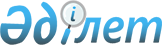 Об утверждении Правил размещения государственного образовательного заказа на подготовку кадров с техническим и профессиональным, послесредним, высшим и послевузовским образованием с учетом потребностей рынка труда, на подготовительные отделения организаций высшего и (или) послевузовского образования, а также на дошкольное воспитание и обучение, среднее образованиеПриказ Министра образования и науки Республики Казахстан от 29 января 2016 года № 122. Зарегистрирован в Министерстве юстиции Республики Казахстан 9 марта 2016 года № 13418.       Сноска. Заголовок в редакции приказа Министра образования и науки РК от 31.10.2018 № 609 (вводится в действие по истечении десяти календарных дней после дня его первого официального опубликования).       В соответствии с подпунктом 43) статьи 5 Закона Республики Казахстан от 27 июля 2007 года "Об образовании", подпунктом 1) статьи 10 Закона Республики Казахстан от 15 апреля 2013 года "О государственных услугах" ПРИКАЗЫВАЮ:      Сноска. Преамбула в редакции приказа Министра образования и науки РК от 09.04.2020 № 136 (вводится в действие по истечении десяти дней после дня его первого официального опубликования).
       1. Утвердить Правила размещения государственного образовательного заказа на подготовку кадров с техническим и профессиональным, послесредним, высшим и послевузовским образованием с учетом потребностей рынка труда, на подготовительные отделения организаций высшего и (или) послевузовского образования, а также на дошкольное воспитание и обучение, среднее образование.      Сноска. Пункт 1 в редакции приказа Министра образования и науки РК от 31.10.2018 № 609 (вводится в действие по истечении десяти календарных дней после дня его первого официального опубликования).
       2. Признать утратившим силу некоторые приказы Министра образования и науки Республики Казахстан согласно приложению к настоящему приказу.      3. Департаменту высшего и послевузовского образования, международного сотрудничества (Омирбаев С.М.) обеспечить в установленном законодательством порядке:      1) государственную регистрацию настоящего приказа в Министерстве юстиции Республики Казахстан;      2) в течение десяти календарных дней после государственной регистрации настоящего приказа направление его копии на официальное опубликование в периодических печатных изданиях и Информационно-правовой системе "Әділет", а также в Республиканское государственное предприятие на праве хозяйственного ведения "Республиканский центр правовой информации Министерства юстиции Республики Казахстан" для размещения в Эталонном контрольном банке нормативных правовых актов Республики Казахстан;      3) размещение настоящих правил на официальном интернет-ресурсе Министерства образования и науки Республики Казахстан;      4) в течение десяти рабочих дней после государственной регистрации настоящего приказа в Министерстве юстиции Республики Казахстан представление в Юридический департамент Министерства образования и науки Республики Казахстан сведений об исполнении мероприятий, предусмотренных подпунктами 1), 2) и 3) пункта 3 настоящего приказа.      4. Контроль за исполнением настоящего приказа возложить на курирующего вице-министра образования и науки Республики Казахстан Балыкбаева Т.О.      5. Настоящий приказ вводится в действие по истечении десяти календарных дней после дня его первого официального опубликования. Правила размещения государственного образовательного заказа на подготовку кадров с техническим и профессиональным, послесредним, высшим и послевузовским образованием с учетом потребностей рынка труда, на подготовительные отделения организаций высшего и (или) послевузовского образования, а также на дошкольное воспитание и обучение, среднее образование       Сноска. Заголовок в редакции приказа Министра образования и науки РК от 31.10.2018 № 609 (вводится в действие по истечении десяти календарных дней после дня его первого официального опубликования). Глава 1. Общие положения       Сноска. Заголовок главы 1 в редакции приказа Министра образования и науки РК от 31.10.2018 № 609 (вводится в действие по истечении десяти календарных дней после дня его первого официального опубликования).       1. Настоящие Правила разработаны в соответствии с подпунктом 43) статьи 5 Закона Республики Казахстан от 27 июля 2007 года "Об образовании" (далее - Закон) и определяют размещение государственного образовательного заказа на подготовку кадров с техническим и профессиональным, послесредним, высшим и послевузовским образованием с учетом потребностей рынка труда, на подготовительные отделения организаций высшего и (или) послевузовского образования, а также на дошкольное воспитание и обучение, среднее образование.       Размещение государственного образовательного заказа по специальностям технического и профессионального образования, которые направлены на подготовку квалифицированных рабочих кадров, осуществляется на внеконкурсной основе.      Сноска. Пункт 1 в редакции приказа Министра образования и науки РК от 31.10.2018 № 609 (вводится в действие по истечении десяти календарных дней после дня его первого официального опубликования).
      2. Государственный образовательный заказ на дошкольное воспитание и обучение размещается в организациях образования независимо от формы собственности и ведомственной подчиненности, типов и видов.       В объеме государственного образовательного заказа возмещаются текущие затраты дошкольной организации по воспитанию и обучению в расчете на одного ребенка в рамках Государственного общеобязательного стандарта дошкольного воспитания и обучения, утвержденных приказом Министра образования и науки Республики Казахстан от 31 октября 2018 года № 604 "Об утверждении государственных общеобязательных стандартов образования всех уровней образования" (зарегистрирован в Реестре государственной регистрации нормативных правовых актов Республики Казахстан под № 17669).      При подушевом финансировании заказчиком государственного образовательного заказа оплачивается стоимость услуг на дошкольное воспитание и обучение детям в следующих случаях:       1) детям, посещающим дошкольную организацию постоянно, без пропусков;       2) детям, отсутствовавшим в дошкольной организации в течение трех рабочих дней на основании заявления одного из родителей (законного представителя ребенка);       3) детям, отсутствовавшим по причинам: болезнь, лечение, оздоровление ребенка в медицинских, санаторно-курортных и иных организациях (при предоставлении справки), предоставление одному из родителей (законному представителю ребенка) трудового отпуска и оздоровление ребенка в летний период сроком до двух месяцев (при наличии заявления).      Сноска. Пункт 2 в редакции приказа Министра образования и науки РК от 15.11.2016 № 659 (вводится в действие по истечении десяти календарных дней после дня его первого официального опубликования); с изменениями, внесенными приказами Министра образования и науки РК от 28.08.2019 № 386 (вводится в действие по истечении десяти календарных дней после дня его первого официального опубликования); от 30.01.2020 № 46 (вводится в действие по истечении десяти календарных дней после дня его первого официального опубликования).
       2-1. Государственный образовательный заказ на среднее образование размещается в государственных и частных организациях образования в соответствии с главой 5 настоящих Правил.      Сноска. Правила дополнены пунктом 2-1 в соответствии с приказом и.о. Министра образования и науки РК от 29.09.2017 № 490 (вводится в действие по истечении десяти календарных дней после дня его первого официального опубликования); в редакции приказа Министра образования и науки РК от 30.01.2020 № 46 (вводится в действие по истечении десяти календарных дней после дня его первого официального опубликования).
      3. Государственный образовательный заказ на подготовку кадров с техническим и профессиональным, послесредним образованием размещается в организациях технического и профессионального, послесреднего образования независимо от формы собственности и ведомственной подчиненности с учетом отраслевой в и региональной потребности кадрах.      Сноска. Пункт 3 в редакции приказа Министра образования и науки РК от 09.04.2020 № 136 (вводится в действие по истечении десяти дней после дня его первого официального опубликования).
      4. Государственный образовательный заказ на подготовку кадров с высшим и послевузовским образованием, сформированный и распределенный по группам образовательных программ с учетом прогнозной потребности экономики в кадрах, в том числе отраслевой и региональной потребности, приоритетов индустриально-инновационного развития страны, потребностей организаций высшего и (или) послевузовского образования (далее – вуз) и научных организаций в научно-педагогических кадрах, размещается среди вузов на конкурсной основе.      Сноска. Пункт 4 в редакции приказа Министра образования и науки РК от 10.06.2019 № 265 (вводится в действие после дня его первого официального опубликования).
      5. Государственный образовательный заказ на подготовку кадров с высшим образованием размещается в вузах независимо от формы собственности в виде образовательных грантов по результатам конкурса, проводимого уполномоченным органом в области образования.       6. Государственный образовательный заказ на подготовку магистров и докторов философии (PhD)/докторов по профилю, в том числе на целевую подготовку для региональных вузов и научных организаций, размещается на конкурсной основе независимо от формы собственности в базовых высших учебных заведениях.      7. Государственный образовательный заказ для обучения слушателей на подготовительных отделениях размещается в вузах по результатам конкурса, проводимого уполномоченным органом в области образования. Глава 2. Размещение государственного образовательного заказа
на дошкольное воспитание и обучение       Сноска. Заголовок главы 2 в редакции приказа Министра образования и науки РК от 31.10.2018 № 609 (вводится в действие по истечении десяти календарных дней после дня его первого официального опубликования).      8. Для размещения государственного образовательного заказа управлениями образования города республиканского значения, столицы, отделами образования городов (районов) проводится комплектование контингента детей.      При комплектовании контингента детей по государственному образовательному заказу управлений образования города республиканского значения, столицы, отделы образования городов (районов) руководствуются списком очередности.      Для размещения государственного образовательного заказа управлениями образования города республиканского значения, столицы, отделами образования городов (районов) проводится конкурс.      Для размещения государственного образовательного заказа управления образования города республиканского значения, столицы, отделы образования городов (районов) на интернет-ресурсах размещают объявление о проведении конкурса с указанием даты, времени и места проведения со сроком пятнадцать рабочих дней.       Для размещения государственного образовательного заказа на дошкольное воспитание и обучение местные исполнительные органы города республиканского значения, столицы, городов (районов) создают Комиссию (далее – Комиссия).       Комиссия формируется из числа представителей маслихатов, акиматов, управлений образования города республиканского значения, столицы, отделов образования городов (районов), неправительственных организаций и региональной палаты предпринимателей. Количество членов Комиссии является нечетным. Председателем Комиссии является руководитель управления образования города республиканского значения, столицы, отделов образования городов (районов).      Сноска. Пункт 8 в редакции приказа Министра образования и науки РК от 28.05.2018 № 231 (вводится в действие после дня его первого официального опубликования).
      9. Организации дошкольного образования независимо от формы собственности включаются в перечень поставщиков услуг по дошкольному воспитанию и обучению для размещения в них государственного образовательного заказа при соблюдении норм и правил деятельности дошкольных организаций, Типовыми правилами деятельности дошкольных организаций образования соответствующих типов, утвержденными Типовыми правилами Министра образования и науки Республики Казахстан от 30 октября 2018 года № 595 (зарегистрирован в Реестре государственной регистрации нормативных правовых актов Республики Казахстан под № 17657).      Сноска. Пункт 9 в редакции приказа Министра образования и науки РК от 28.08.2019 № 386 (вводится в действие по истечении десяти календарных дней после дня его первого официального опубликования).
      10. К участию в конкурсе допускаются дошкольные организации, уведомившие о начале своей деятельности уполномоченный орган в области образования и подавшие заявку на получение государственного образовательного заказа.      Для участия в конкурсе частные дошкольные организации предоставляют следующие документы:      1) заявление на имя председателя комиссии по форме согласно приложению 1 к настоящим Правилам;      2) справку или копию свидетельства о государственной регистрации (перерегистрации) юридического лица или индивидуального предпринимателя, устав дошкольной организаций, справку из банка об отсутствии задолженности, справку из налогового органа об отсутствии задолженности с датой не раньше месячного срока до подачи документов;      3) копию правоустанавливающих документов на недвижимое имущество (собственное или арендуемое), используемое под организацию дошкольного воспитания и обучения;       4) копию санитарно-эпидемиологического заключения о соответствии дошкольной организации санитарно-эпидемиологическим требованиям согласно приложению 1 Стандарта государственной услуги "Выдача санитарно-эпидемиологического заключения о соответствии (несоответствии) объекта высокой эпидемической значимости нормативным правовым актам в сфере санитарно-эпидемиологического благополучия населения и гигиеническим нормативам", утвержденному приказом и.о. Министра здравоохранения Республики Казахстан от 28 апреля 2017 года № 217 "Об утверждении стандартов государственных услуг в сфере санитарно-эпидемиологического благополучия населения" (зарегистрирован в Реестре государственной регистрации нормативных правовых актов под  № 15217);      5) копию о наличии лицензии на медицинский кабинет или договор на обслуживание с поликлиникой с учетом места закрепления;      6) обязательства поставщика о принятии детей по государственному образовательному заказу исключительно по направлению управлений образования города республиканского значения, столицы, отделов образования городов (районов) с установленным размером родительской платы за питание, в соответствии с Законом. Поставщиком заполняется форма обязательств согласно приложению 2 настоящих Правил;       7) копии документов воспитателей об образовании государственного образца с педагогическим или профессиональным образованием.       Документы, входящие в конкурсную заявку прошнуровываются, пронумеровываются, подписываются учредителем дошкольной организации, заверяются печатью и представляются в порядке, указанном в объявлении о проведении конкурса.      Сноска. Пункт 10 в редакции приказа Министра образования и науки РК от 31.10.2018 № 609 (вводится в действие по истечении десяти календарных дней после дня его первого официального опубликования).
      11. Представленные заявки рассматриваются комиссией на заседании в течение 5 (пяти) рабочих дней.      После заседания комиссии составляется протокол предварительного допуска к участию в конкурсе со следующей информацией:      1) перечень дошкольных организации, не соответствующих требованиям настоящих Правил с подробным описанием причин их отклонения, в том числе с указанием сведений и документов подтверждающих несоответствие документов;      2) дата повторного рассмотрения документов, представленных дошкольными организациями с исправлениями и дополнениями в соответствии с протоколом предварительного допуска.      Решение конкурсной комиссии о предварительном допуске размещается секретарем конкурсной комиссии в течение 3 (трех) рабочих дней на интернет-ресурсе управления образования города республиканского значения, столицы, отдела образования города (района).      Потенциальные поставщики в течение 5 (пяти) рабочих дней со дня размещения протокола предварительного допуска приводят в соответствие документы согласно протоколу о предварительном допуске.      Комиссия повторно рассматривает заявки на участие в конкурсе дошкольных организаций, указанных в перечне протокола предварительного допуска к участию в конкурсе на предмет полноты приведения их в соответствие.      Комиссия после дня заседания в течение 3 (трех) рабочих дней выносит решение о включении в перечень дошкольных организаций, в которых будет размещен государственный образовательный заказ с указанием количества мест.      Решение комиссии с указанием максимально возможного количества мест для размещения государственного образовательного заказа оформляется в виде протокола.      Комиссия выносит одно из следующих решений:      1) о включении в перечень на размещение государственного образовательного заказа в частной дошкольной организации;      2) об отказе включения в перечень на размещение государственного образовательного заказа в частной дошкольной организации образования в случае несоответствия пунктам 9 и 10 настоящих Правил.      Сноска. Пункт 11 в редакции приказа Министра образования и науки РК от 31.10.2018 № 609 (вводится в действие по истечении десяти календарных дней после дня его первого официального опубликования).
      12. В случае превышения количества предложений со стороны частных организаций дошкольного образования над количеством мест по государственному образовательному заказу поставщики отбираются Комиссией по дополнительным критериям на конкурсной основе.      Сноска. Пункт 12 в редакции приказа Министра образования и науки РК от 31.10.2018 № 609 (вводится в действие по истечении десяти календарных дней после дня его первого официального опубликования).
      13. Дополнительными критериями при конкурсном отборе поставщиков являются:      1) доля воспитателей высшей и первой категории не менее 10 % от их общего числа;      2) доля воспитателей с профессиональным образованием по соответствующим профилям не менее 50 % от их общего числа.      Большинством голосов членов комиссии путем открытого голосования решение считается принятым. При равенстве голосов состава Комиссии голос председателя Комиссии является решающим.      Протокол оформляется секретарем, подписывается председателем и всеми членами комиссии, участвовавшими на заседании. Заседания комиссии проводятся по мере необходимости и считаются действительными, если на них присутствуют более половины от общего числа ее членов.      Решение о размещении государственного образовательного заказа на дошкольное воспитание и обучение публикуется на интернет-ресурсах управления образования города республиканского значения, столицы, отделов образования городов (районов).      Представители управлений образования городов республиканского значения, столицы, отделов образования городов (районов) раз в год проводят мониторинг деятельности дошкольных организаций по исполнению обязательств, предусмотренных договором размещения государственного образовательного заказа и оказывают консультативную помощь.      Дошкольные организации с ранее размещенными местами по государственному образовательному заказу включаются в протокол заседания без прохождения конкурса.      Сноска. Пункт 13 в редакции приказа Министра образования и науки РК от 31.10.2018 № 609 (вводится в действие по истечении десяти календарных дней после дня его первого официального опубликования).
      13-1. Размещение государственного образовательного заказа на новые и дополнительные места, а также на места филиалов дошкольных организации с ранее размещенными местами по государственному образовательному заказу осуществляется на конкурсной основе.      Сноска. Правила дополнены пунктом 13-1 в соответствии с приказом Министра образования и науки РК от 31.10.2018 № 609 (вводится в действие по истечении десяти календарных дней после дня его первого официального опубликования).
 Глава 3. Размещение государственного образовательного заказа
в организации технического и профессионального,
послесреднего образования       Сноска. Заголовок главы 3 в редакции приказа Министра образования и науки РК от 31.10.2018 № 609 (вводится в действие по истечении десяти календарных дней после дня его первого официального опубликования).      14. Местные исполнительные органы области, города республиканского значения, столицы (далее – МИО) размещают государственный образовательный заказ на подготовку кадров с техническим и профессиональным, послесредним образованием с учетом потребностей рынка труда.      Сноска. Пункт 14 в редакции приказа Министра образования и науки РК от 09.04.2020 № 136 (вводится в действие по истечении десяти дней после дня его первого официального опубликования).
      15. Для размещения государственного образовательного заказа создается Комиссия по размещению государственного образовательного заказа на подготовку кадров с техническим и профессиональным, послесредним образованием (далее – Комиссия), состав которой утверждается МИО. Комиссия является постоянно действующим консультативно-совещательным органом.      Уполномоченный орган размещает государственный образовательный заказ на подготовку кадров с техническим и профессиональным, послесредним образованием по специальностям на основании постановления, утвержденного Правительством Республики Казахстан на соответствующий период, в организациях образования, финансируемых из республиканского бюджета, с учетом потребностей рынка труда.      Сноска. Пункт 15 в редакции приказа Министра образования и науки РК от 09.04.2020 № 136 (вводится в действие по истечении десяти дней после дня его первого официального опубликования).
      16. МИО устанавливают сроки проведения конкурса.      В состав комиссии по размещению государственного образовательного заказа входят представители отраслевых государственных органов, маслихатов и акиматов, Региональной палаты предпринимателей, общественных организаций. Председателем Комиссии является заместитель акима области, города республиканского значения, столицы, курирующий вопросы образования, или лицо, исполняющее его обязанности.      Состав Комиссии утверждается МИО.      Сноска. Пункт 16 в редакции приказа Министра образования и науки РК от 09.04.2020 № 136 (вводится в действие по истечении десяти дней после дня его первого официального опубликования).
      17. Заседания Комиссии проводятся по плану, утвержденному ее председателем и считаются действительными, если на них присутствуют более 2/3 от общего числа ее членов.      18. Исключен приказом Министра образования и науки РК от 09.04.2020 № 136 (вводится в действие по истечении десяти дней после дня его первого официального опубликования).
      19. Для участия в конкурсе по размещению государственного образовательного заказа на подготовку кадров с техническим и профессиональным, послесредним образованием, услугополучатели предоставляют услугодателю через Государственную корпорацию или через веб-портал "электронного правительства" (далее – портал) следующий пакет документов:      при обращении услугополучателя (либо его представителя по доверенности) в Государственную корпорацию:       1) заявление на имя председателя Комиссии по форме согласно приложению 3 к настоящим Правилам;       2) сведения о показателе трудоустройства выпускников организации, реализующей образовательные программы технического и профессионального, послесреднего образования, в разрезе специальностей за предыдущий год согласно приложению 4 к настоящим Правилам;      при обращении через портал:       1) электронная копия заявления на имя председателя Комиссии по форме согласно приложению 3 к настоящим Правилам;       2)  электронная копия документа о показателе трудоустройства выпускников организации, реализующей образовательные программы технического и профессионального, послесреднего образования, в разрезе специальностей за предыдущий год согласно приложению 4 к настоящим Правилам.      Перечень основных требований к оказанию государственной услуги, включающий характеристики процесса, форму, содержание и результат оказания услуги, а также иные сведения с учетом особенностей предоставления государственной услуги приведен в Стандарте согласно приложению 14 к настоящим Правилам.      Для участия в конкурсе не допускаются организации высшего и (или) послевузовского образования, реализующие образовательные программы технического и профессионального, послесреднего образования, за исключением организаций высшего и (или) послевузовского образования в области культуры.      Сноска. Пункт 19 в редакции приказа Министра образования и науки РК от 09.04.2020 № 136 (вводится в действие по истечении десяти дней после дня его первого официального опубликования).
       19-1. Работник Государственной корпорации регистрирует документы и выдает услугополучателю расписку о приеме пакета документов либо в случае предоставления услугополучателем неполного пакета документов отказывает в приеме документов и выдает расписку согласно приложению 17 к настоящим Правилам.       В случае обращения через Государственная корпорация день приема не входит в срок оказания государственной услуги.      В случае подачи документов через Портал в "личном кабинете" услугополучателя отображается информация о статусе рассмотрения запроса на оказание государственной услуги, а также уведомление с указанием даты и времени получения результата государственной услуги.      Сноска. Правила дополнены пунктом 19-1 в соответствии с приказом Министра образования и науки РК от 09.04.2020 № 136 (вводится в действие по истечении десяти дней после дня его первого официального опубликования).
      19-2. Канцелярия услугодателя в день поступления осуществляет регистрацию заявления и направляет его на исполнение ответственному структурному подразделению. В случае поступления заявления после окончания рабочего времени, в выходные и праздничные дни согласно трудовому законодательству Республики Казахстан, заявление регистрируется следующим рабочим днем.      1) Сотрудник ответственного структурного подразделения услугодателя в течение 2 (двух) рабочих дней с момента получения проверяет полноту представленных документов.      В случае предоставления услугополучателем неполного пакета документов и (или) представления документов с истекшим сроком действия, сотрудник ответственного структурного подразделения услугодателя направляет мотивированный отказ в дальнейшем рассмотрении заявления на бумажном носителе или в случае подачи документов через Портал в "личный кабинет" услугополучателя в форме электронного документа, удостоверенного ЭЦП уполномоченного лица услугодателя.      2) При предоставлении услугополучателем полного пакета документов сотрудник ответственного структурного подразделения услугодателя направляет услугополучателю уведомление о принятии документов на конкурс по размещению государственного образовательного заказа на подготовку кадров с техническим, профессиональным и послесредним образованием в организациях образования в произвольной форме.      Услугодатель обеспечивает доставку документов в филиал Государственной корпорации не позднее, чем за сутки до истечения срока оказания государственной услуги.      Сноска. Правила дополнены пунктом 19-2 в соответствии с приказом Министра образования и науки РК от 09.04.2020 № 136 (вводится в действие по истечении десяти дней после дня его первого официального опубликования).
      19-3. Услугодатель отказывает в оказании государственных услуг по следующим основаниям:      1) установление недостоверности документов, представленных услугополучателем для получения государственной услуги, и (или) данных (сведений), содержащихся в них;      2) в отношении услугополучателя имеется вступившее в законную силу решение суда, на основании которого услугополучатель лишен специального права, связанного с получением государственной услуги.      Сноска. Правила дополнены пунктом 19-3 в соответствии с приказом Министра образования и науки РК от 09.04.2020 № 136 (вводится в действие по истечении десяти дней после дня его первого официального опубликования).
       19-4. Услугодатель обеспечивает внесение данных в информационную систему мониторинга оказания государственных услуг о стадии оказания государственной услуги в порядке, установленном уполномоченным органом        в сфере информатизации в соответствии с подпунктом 11) пункта 2 статьи 25 Закона Республики Казахстан "О государственных услугах".      Сноска. Правила дополнены пунктом 19-4 в соответствии с приказом Министра образования и науки РК от 09.04.2020 № 136 (вводится в действие по истечении десяти дней после дня его первого официального опубликования).
      19-5. Жалоба на решение, действий (бездействия) услугодателя по вопросам оказания государственных услуг может быть подана на имя руководителя услугодателя, в уполномоченный орган по оценке и контролю за качеством оказания государственных услуг, в соответствии с законодательством Республики Казахстан.       Жалоба услугополучателя, поступившая в адрес услугодателя, в соответствии с подпунктом 2) статьи 25 Закона Республики Казахстан "О государственных услугах", подлежит рассмотрению в течение 5 (пяти) рабочих дней со дня ее регистрации.      Жалоба услугополучателя, поступившая в адрес уполномоченного органа по оценке и контролю за качеством оказания государственных услуг, подлежит рассмотрению в течение 15 (пятнадцати) рабочих дней со дня ее регистрации.      В случаях несогласия с результатами оказания государственной услуги услугополучатель обращается в суд в установленном законодательством Республики Казахстан порядке.      Сноска. Правила дополнены пунктом 19-5 в соответствии с приказом Министра образования и науки РК от 09.04.2020 № 136 (вводится в действие по истечении десяти дней после дня его первого официального опубликования).
      20. При определении организаций образования, реализующих образовательные программы технического и профессионального, послесреднего образования, для размещения государственного образовательного заказа на подготовку кадров с техническим и профессиональным, послесредним образованием Комиссия руководствуется следующими основными критериями, а также информацией, подтверждающей:      1) наличие лицензии на право ведения образовательной деятельности по образовательным программам технического и профессионального, послесреднего образования;      2) трудоустройство выпускников по заявленным специальностям, подтвержденные Межведомственным расчетным центром социальных выплат (ГЦВП) (за исключением новых специальностей), не ниже 50%, по запросу органов управления образованием;      3) потребности рынка труда, представленные местным органом по вопросам занятости населения, Региональной палатой предпринимателей и заинтересованными организациями.      Сноска. Пункт 20 в редакции приказа Министра образования и науки РК от 09.04.2020 № 136 (вводится в действие по истечении десяти дней после дня его первого официального опубликования).
      21. Комиссия с учетом предложений Региональной палаты предпринимателей и заинтересованных организаций принимает решение:       – по определению организаций образования, реализующих образовательные программы технического и профессионального, послесреднего образования, в которых по условиям конкурса размещается государственный образовательный заказ;       – о размещении государственного образовательного заказа на подготовку кадров с техническим и профессиональным, послесредним образованием.      Комиссия также рассматривает вопрос и принимает решение о размещении государственного образовательного заказа на подготовку кадров по образовательным программам технического и профессионального образования на конкурсной основе, предусматривающих подготовку специалистов среднего звена, для выпускников, освоивших образовательные программы технического и профессионального образования, предусматривающие подготовку квалифицированных рабочих кадров по соответствующей специальности.       Решение Комиссии принимается открытым голосованием большинством голосов от числа присутствующих на заседании членов Комиссии и оформляется протоколом заседания, который подписывается председателем Комиссии. При равенстве голосов состава Комиссии голос председателя Комиссии является решающим. Протокол также подписывается членами Комиссии.       При проведении заседания Комиссии осуществляется аудио-, видео-запись заседания.      На основании решений Комиссии постановлением МИО до 20 мая календарного года утверждается государственный образовательный заказ на подготовку кадров с техническим и профессиональным, послесредним образованием согласно приложению 15 к настоящим Правилам и перечень организаций образования, реализующих образовательные программы технического и профессионального, послесреднего образования, в которых по условиям конкурса размещается государственный образовательный заказ, согласно приложению 16 к настоящим Правилам.      Сноска. Пункт 21 в редакции приказа Министра образования и науки РК от 09.04.2020 № 136 (вводится в действие по истечении десяти дней после дня его первого официального опубликования).
      22. Решение о размещении государственного образовательного заказа на подготовку кадров с техническим и профессиональным, послесредним образованием в течение пяти рабочих дней публикуется на интернет-ресурсах уполномоченного органа и МИО.      Сноска. Пункт 22 в редакции приказа Министра образования и науки РК от 31.10.2018 № 609 (вводится в действие по истечении десяти календарных дней после дня его первого официального опубликования).
 Глава 4. Размещение государственного образовательного заказа на подготовку кадров в организациях высшего и (или) послевузовского образования с учетом потребностей рынка труда, на подготовительные отделения высших учебных заведений       Сноска. Заголовок главы 4 в редакции приказа Министра образования и науки РК от 31.10.2018 № 609 (вводится в действие по истечении десяти календарных дней после дня его первого официального опубликования).      23. Для размещения государственного образовательного заказа на подготовку кадров с высшим и послевузовским образованием уполномоченный орган в области образования ежегодно объявляет конкурс среди вузов не позднее 5 дней до начало приема документов.      Решение о проведении конкурса оформляется приказом Министра или лицом, исполняющим его обязанности.      24. Объявление о проведении Конкурса публикуется на интернет-ресурсах уполномоченного органа в области образования.      25. Для проведения Конкурса создается Комиссия по размещению государственного образовательного заказа на подготовку кадров в организациях высшего и (или) послевузовского образования (далее - Комиссия), состав которой утверждается приказом Министра или лицом, исполняющим его обязанности.      Комиссия формируется из числа сотрудников уполномоченного органа в области образования, других заинтересованных государственных органов и ведомств, представителей институтов гражданского общества, Национальной палаты предпринимателей Республики Казахстан "Атамекен", отраслевых ассоциаций, Ассоциации высших учебных заведений Республики Казахстан и /или Совета ректоров высших учебных заведений Республики Казахстан. Большинством голосов из числа членов комиссии избирается председатель комиссии. Количество состава комиссии является нечетным, включая его Председателя.      Сноска. Пункт 25 - в редакции приказа Министра образования и науки РК от 06.05.2020 № 186 (вводится в действие по истечении десяти календарных дней после дня его первого официального опубликования).
      26. Заседания Комиссии проводятся по плану, утвержденному ее председателем, и считаются действительными, если на них присутствуют более 2/3 от общего числа ее членов.      27. Решения Комиссии принимаются открытым голосованием простым большинством голосов от числа присутствующих на заседании членов Комиссии и оформляются протоколом заседания, который подписывается председателем. Во время работы Комиссии ведется аудио и (или) видео запись. При равенстве голосов, голос председателя комиссии является решающим.      Сноска. Пункт 27 в редакции приказа Министра образования и науки РК от 31.10.2018 № 609 (вводится в действие по истечении десяти календарных дней после дня его первого официального опубликования).
      28. Для участия в конкурсе по размещению государственного образовательного заказа на подготовку кадров с высшим и послевузовским образованием вузы подает в электронном формате в уполномоченный орган в области образования конкурсную заявку, включающую следующие документы:       1) заявку высшего учебного заведения по установленной форме согласно приложению 5 к Правилам;       2) анкету высшего учебного заведения по установленной форме согласно приложению 6 к Правилам;       3) информационную карту высшего учебного заведения по установленной форме согласно приложению 7 к Правилам;       4) предложения на размещение государственного образовательного заказа на подготовку кадров с высшим и послевузовским образованием на соответствующий учебный год по установленной форме согласно приложению 8 к Правилам.       При возникновении спорных вопросов по показателям информационной карты, представленными вузами, в соответствии с подпунктом 3) пункта 28 настоящих Правил Комиссия запрашивает подтверждающие документы.      Сноска. Пункт 28 - в редакции приказа Министра образования и науки РК от 06.05.2020 № 186 (вводится в действие по истечении десяти календарных дней после дня его первого официального опубликования).
      29. Документы, входящие в конкурсную заявку, пронумеровываются, подписываются первым руководителем вуза, заверяются печатью и представляются в порядке, указанном в объявлении о проведении конкурса в электронном формате.      При этом представленные вузами сведения сверяются на предмет соответствия данных Единой информационной системы образования.      Сноска. Пункт 29 - в редакции приказа Министра образования и науки РК от 06.05.2020 № 186 (вводится в действие по истечении десяти календарных дней после дня его первого официального опубликования).
      30. Конкурсная заявка направляется в уполномоченный орган в области образования в электронном формате не позднее часа и даты, указанных в объявлении о проведении конкурса. Конкурсная заявка, поступившая по истечению срока подачи конкурсных заявок, независимо от причин опоздания, не рассматривается. Внесение каких-либо изменений в конкурсные заявки после истечения срока их подачи не допускается.      Сноска. Пункт 30 - в редакции приказа Министра образования и науки РК от 06.05.2020 № 186 (вводится в действие по истечении десяти календарных дней после дня его первого официального опубликования).
       31. Комиссия рассматривает конкурсные заявки в течение 20 календарных дней со дня подачи заявки, определяет степень их соответствия требованиям конкурсной документации и проводит их оценку согласно приложению 9 к Правилам.      32. В конкурсе по размещению государственного образовательного заказа на подготовку кадров с высшим и послевузовским образованием по группам образовательных программ участвуют ВУЗы, прошедшие аккредитацию в аккредитационных органах, внесенных в реестр признанных аккредитационных органов, за исключением военных, специальных учебных заведений, за исключением военных, специальных учебных заведений, и имеющие показатель трудоустройства выпускников ВУЗов не ниже порогового значения.      Пороговое значение показателя трудоустройства выпускников ВУЗов определяется Комиссией.      Исключение составляют новые направления подготовки кадров, впервые получившие лицензию, а также вновь созданные вузы для подготовки кадров с высшим и послевузовским образованием по приоритетным отраслям экономики. При этом, перечень вузов определяется Комиссией.      Сноска. Пункт 32 в редакции приказа Министра образования и науки РК от 31.10.2018 № 609 (вводится в действие по истечении десяти календарных дней после дня его первого официального опубликования); с изменением, внесенным приказом Министра образования и науки РК от 10.06.2019 № 265 (вводится в действие после дня его первого официального опубликования).
       33. При определении ВУЗов и размещении государственного образовательного заказа на подготовку кадров с высшим образованием Комиссия руководствуется следующими основными критериями:      1) наличие контингента обучающихся по соответствующей группе образовательных программ, за исключением направлений, внесенных впервые в Классификатор направлений подготовки кадров с высшим и послевузовским образованием Республики Казахстан;      2) кадровое обеспечение ВУЗов и материально–техническое обеспечение научно-образовательного процесса;       3) обеспеченность учебной, учебно-методической литературой и иными информационными ресурсами;       4) научный потенциал и уровень проводимых в ВУЗах научных исследований (для вузов);      5) наличие мест для проживания обучающихся в общежитии, пунктов общественного питания и медицинского обслуживания;      6) наличие аккредитованных образовательных программ;      7) востребованность и трудоустройство выпускников;      8) участие в международном и/или национальном рейтингах вузов;      9) позиция вуза в рейтинге, проводимого НПП "Атамекен" не ниже половины от общего количества вузов, участвующих в рейтинге.      Сноска. Пункт 33 в редакции приказа Министра образования и науки РК от 31.10.2018 № 609 (вводится в действие по истечении десяти календарных дней после дня его первого официального опубликования).
      34. При определении базовых вузов и размещении государственного образовательного заказа на подготовку кадров с послевузовским образованием Комиссия руководствуется следующими основными критериями:      1) участие в международном и/или национальном рейтингах вузов;      2) наличие договоров с аккредитованными научными организациями-партнерами, в том числе зарубежных, о выполнении совместных научных проектов и предоставлении исследовательской базы;      3) наличие научных руководителей из числа профессорско-преподавательского состава высшего учебного заведения с учеными степенями доктора наук/кандидата наук, и степенями доктора философии (PhD)/доктора по профилю;      4) выполнение с зарубежными вузами-партнерами (научными организациями) совместных научно-образовательных проектов;      5) кадровое обеспечение научно-образовательного процесса и соответствующее требованиям на занятие образовательной деятельностью по образовательным программам послевузовского образования (для группы специальностей "Искусство", в том числе преподаватели, удостоенные почетных званий и государственных наград Республики Казахстан);      6) доступ к мировым научным и образовательным ресурсам; материально-техническое обеспечение научно-образовательного процесса соответствующее требованиям на занятие образовательной деятельностью по образовательным программам послевузовского образования;      7) наличие аккредитованных образовательных программ;      8) выполнение научных и научно-технических программ и проектов на основе грантового, программно-целевого финансирования и других источников;      9) участие в международных образовательных и научных проектах;      10) наличие в высшем учебном заведении мест для проживания обучающихся в общежитии, пунктов общественного питания и медицинского обслуживания;      11) трудоустройство выпускников;      12) спортивные достижения вуза.      35. Вузы, в которых выпускники докторантуры завершили обучение и не получили утверждение степени доктора философии (PhD), доктора по профилю в течение 3-х лет после окончания, не допускаются к конкурсу по соответствующей группе образовательных программ.      Сноска. Пункт 35 в редакции приказа Министра образования и науки РК от 31.10.2018 № 609 (вводится в действие по истечении десяти календарных дней после дня его первого официального опубликования).
      36. Для участия в конкурсе по размещению государственного образовательного заказа на обучение слушателей на подготовительном отделении вузы подают в электронном формате в уполномоченный орган в области образования конкурсную заявку, включающую следующие документы:       1) заявку высшего учебного заведения по установленной форме согласно приложению 10 к Правилам;      2) анкету высшего учебного заведения по установленной форме согласно приложению 6 к Правилам;       3) предложения на размещение государственного образовательного заказа на обучение слушателей на подготовительном отделении на соответствующий учебный год по установленной форме согласно приложению 11 к Правилам.      Сноска. Пункт 36 - в редакции приказа Министра образования и науки РК от 06.05.2020 № 186 (вводится в действие по истечении десяти календарных дней после дня его первого официального опубликования).
      37. При определении вузов и размещении государственного образовательного заказа на обучение слушателей на подготовительном отделении Комиссия руководствуется следующими основными критериями:      1) кадровое и материально-техническое обеспечение образовательного процесса и уровень квалификации педагогов, наличие преподавателей по всем предметам Комплексного тестирования абитуриентов;      2) обеспеченность учебной, учебно-методической литературой и иными информационными ресурсами;      3) наличие в вузе достаточного количества мест для проживания обучающихся в общежитии, пунктов общественного питания и медицинского обслуживания, спортивных сооружений и залов.      Сноска. Пункт 37 с изменением, внесенным приказом Министра образования и науки РК от 07.04.2020 № 132 (вводится в действие по истечении десяти календарных дней после дня его первого официального опубликования).
      38. Конкурс для вузов проводится раздельно по группам образовательных программ высшего и послевузовского образования.      Сноска. Пункт 38 в редакции приказа Министра образования и науки РК от 31.10.2018 № 609 (вводится в действие по истечении десяти календарных дней после дня его первого официального опубликования).
      39. Комиссия на основе оценки принимает решение о размещении государственного образовательного заказа на подготовку кадров с высшим и послевузовским образованием с указанием:      1) перечня вузов, в которых по условиям конкурса размещается государственный образовательный заказ на подготовку кадров с высшим образованием;      2) перечня вузов, в которых по условиям конкурса размещается государственный образовательный заказ на подготовку кадров в магистратуре, в том числе с указанием объема квоты для отдельных вузов;      3) перечень базовых вузов, в которых по условиям конкурса размещается государственный образовательный заказ на подготовку кадров в докторантуре с указанием объема по группам образовательных программ, в том числе для целевой подготовки докторов философии (PhD)/докторов по профилю;      4) вузов, в которых размещается государственный образовательный заказ для обучения слушателей на подготовительных отделениях вузов, в том числе для повышения уровня языковой подготовки с указанием объема;      5) педагогических вузов, в которых по условиям конкурса размещается государственный образовательный заказ на подготовку педагогов с высшим образованием с указанием объема по группам образовательных программ.      Сноска. Пункт 39 в редакции приказа Министра образования и науки РК от 10.06.2019 № 265 (вводится в действие после дня его первого официального опубликования); с изменением, внесенным приказом Министра образования и науки РК от 07.04.2020 № 132 (вводится в действие по истечении десяти календарных дней после дня его первого официального опубликования).
      40. По результатам работы конкурсной комиссии приказом Министра или лицом, исполняющим его обязанности, утверждается размещение государственного образовательного заказа на подготовку кадров с высшим и послевузовским образованием и публикуется на интернет-ресурсах уполномоченного органа в области образования.      Сноска. Пункт 40 в редакции приказа Министра образования и науки РК от 10.06.2019 № 265 (вводится в действие после дня его первого официального опубликования).
 Глава 5. Размещение государственного образовательного заказа на среднее образование       Сноска. Правила дополнены главой 5 в соответствии с приказом и.о. Министра образования и науки РК от 29.09.2017 № 490 (вводится в действие по истечении десяти календарных дней после дня его первого официального опубликования); в редакции приказа Министра образования и науки РК от 30.01.2020 № 46 (вводится в действие по истечении десяти календарных дней после дня его первого официального опубликования).      41. Государственный образовательный заказ, размещаемый в организациях среднего образования, должен содержать количество учащихся и среднюю стоимость расходов на одного учащегося.       42. Объем государственного образовательного заказа на среднее образование определяется в соответствии с алгоритмом расчета подушевого нормативного финансирования среднего образования, согласно Методике подушевого нормативного финансирования дошкольного воспитания и обучения, среднего, технического и профессионального, послесреднего образования, а также высшего и послевузовского образования с учетом кредитной технологии обучения (далее – Методика), утвержденной приказом Министра образования и науки Республики Казахстан от 27 ноября 2017 года № 597 (зарегистрирован в Реестре государственной регистрации нормативных правовых актов под № 16137). При этом подушевое нормативное финансирование среднего образования осуществляется в соответствии с Правилами подушевого нормативного финансирования дошкольного воспитания и обучения, среднего, технического и профессионального, послесреднего образования, а также высшего и послевузовского образования с учетом кредитной технологии обучения, утвержденных приказом Министра образования и науки Республики Казахстан от 27 ноября 2017 года № 596 (зарегистрирован в Реестре государственной регистрации нормативных правовых актов под № 16138).";      Параграф 1. Размещение государственного образовательного заказа на среднее образование в государственных организациях образования      43. Местный исполнительный орган ежегодно размещает на интернет-ресурсах информацию о начале принятия заявлений государственных организаций образования для размещения государственного образовательного заказа на среднее образование:      1) на предстоящий учебный год – до 1 июня календарного года;      2) в течение календарного года для вновь созданных или реорганизованных государственных организаций образования – в срок, устанавливаемый местным исполнительным органом самостоятельно.       43-1. Для размещения государственного образовательного заказа на среднее образование государственная организация образования представляет в местный исполнительный орган заявление, по форме согласно приложению 12 к настоящим Правилам, с прилагаемыми документами в течение 30 календарных дней со дня размещения местным исполнительным органом на интернет-ресурсах информации о начале принятия заявлений государственных организаций образования для размещения государственного образовательного заказа на среднее образование:      1) на предстоящий учебный год – не позднее 1 июля календарного года;      2) в течение календарного года для вновь созданных или реорганизованных государственных организаций образования – в срок, установленный местным исполнительным органом самостоятельно.      С заявлением государственная организация образования предоставляет местному исполнительному органу следующие документы:       1) копия лицензии на занятие образовательной деятельностью по общеобразовательным учебным программам начального, основного среднего, общего среднего образования, выданной по форме, утвержденной приказом Министра национальной экономики Республики Казахстан от 6 января 2015 года № 3 "Об утверждении форм заявлений для получения и переоформления лицензии и (или) приложения к лицензии, форм лицензий и (или) приложений к лицензиям" (зарегистрирован в Реестре государственной регистрации нормативных правовых актов под № 10195) (далее – Приказ Министра национальной экономики Республики Казахстан от 6 января 2015 года № 3);      2) справка о государственной регистрации (перерегистрации) юридического лица.      43-2. Местный исполнительный орган рассматривает заявления государственных организаций образования с приложенными документами для размещения государственного образовательного заказа в течение пятнадцати рабочих дней со дня их регистрации:      1) на предстоящий учебный год – не позднее 1 августа календарного года;      2) в течение календарного года для вновь созданных или реорганизованных государственных организаций образования – в срок, устанавливаемый местным исполнительным органом самостоятельно.      При рассмотрении заявлений государственных организаций образования с приложенными документами местный исполнительный орган осуществляет проверку полноты представленных документов.      В случае выявления факта предоставления государственной организацией образования заявления и (или) приложенных к нему документов не соответствующих настоящим Правилам, местный исполнительный орган в течение 3 рабочих дней направляет государственной организации образования на электронную почту, указанную в заявлении, либо, при отсутствии электронной почты, на почтовый адрес, указанный в заявлении, уведомление о необходимости устранения несоответствий.      В течение 3 рабочих дней со дня направления уведомления на электронную почту либо получения его на почтовый адрес, государственная организация образования повторно предоставляет местному исполнительному органу приведенные в соответствие с настоящими Правилами заявление и приложенные к нему документы.      Местный исполнительный орган в течение 3 рабочих дней со дня поступления повторного заявления государственной организации образования с приложенными документами осуществляет их рассмотрение.      43-3. Местный исполнительный орган не позднее 60 календарных дней со дня размещения на интернет-ресурсах информации о начале принятия заявлений государственных организаций образования, формирует перечень государственных организаций образования для размещения государственного образовательного заказа на среднее образование с указанием количества мест и публикует его на интернет-ресурсах.      Государственные организации образования с ранее размещенным государственным образовательным заказом на среднее образование включаются в перечень государственных организаций образования для размещения государственного образовательного заказа на среднее образование без предоставления заявления.      Местный исполнительный орган размещает государственный образовательный заказ на среднее образование путем осуществления процедуры заключения договора с государственной организацией образования, включенной в перечень государственных организаций образования для размещения государственного образовательного заказа на среднее образование.      Параграф 2. Размещение государственного образовательного заказа на среднее образование в частных организациях образования      43-4. Размещение государственного образовательного заказа на среднее образование в частных организациях образования осуществляется оператором уполномоченного органа в области образования (далее – оператор).      43-5. Оператор ежегодно размещает на интернет-ресурсе информацию о начале принятия заявлений частных организаций образования для размещения государственного образовательного заказа на среднее образование:      1) на предстоящий учебный год – до 1 июня календарного года;      2) в течение календарного года для частных организаций образования впервые подающих заявление оператору в целях размещения государственного образовательного заказа на среднее образование – в срок, установленный оператором самостоятельно.      43-6. Для размещения государственного образовательного заказа на среднее образование частная организация образования представляет оператору заявление, по форме согласно приложению 12-1 к настоящим Правилам, с прилагаемыми документами в течение 30 календарных дней со дня размещения оператором на интернет-ресурсе информации о начале принятия заявлений частных организаций образования для размещения государственного образовательного заказа на среднее образование.      С заявлением частная организация образования представляет оператору следующие документы:       1) копия лицензии на занятие образовательной деятельностью по общеобразовательным учебным программам начального, основного среднего, общего среднего образования, выданной по форме, утвержденной приказом Министра национальной экономики Республики Казахстан от 6 января 2015 года № 3;      2) справка о государственной регистрации (перерегистрации) юридического лица;      3) справка о наличии счета в банке второго уровня Республики Казахстан.      4) копия действующего предварительного договора, заключенного между оператором и частной организацией образования по утвержденной оператором форме – для частных организаций среднего образования с вновь введенными ученическими местами в объектах частных организаций образования, предусмотренными Методикой.      43-7. Оператор рассматривает заявления частных организаций образования с приложенными документами для размещения государственного образовательного заказа в течение пятнадцати рабочих дней со дня их регистрации.      Рассматривая заявления и документы частных организаций образования оператор осуществляет проверку полноты представленных документов.      В случае выявления факта предоставления частной организацией образования заявления и (или) приложенных к нему документов не соответствующих настоящим Правилам, либо отсутствия регистрации частной организации образования на веб-портале государственных закупок, оператор в течение 3 рабочих дней направляет частной организации образования на электронную почту, указанную в заявлении, либо, при отсутствии электронной почты, на почтовый адрес, указанный в заявлении, уведомление о необходимости устранения несоответствий.      В течение 3 рабочих дней со дня направления уведомления на электронную почту либо получения его на почтовый адрес, частная организация образования повторно предоставляет оператору приведенные в соответствие с настоящими Правилами заявление и приложенные к нему документы.      Оператор в течение 3 рабочих дней со дня поступления повторного заявления частной организации образования с приложенными документами осуществляет их рассмотрение.      В случае повторного выявления факта предоставления частной организацией образования заявления и (или) приложенных к нему документов не соответствующих настоящим Правилам, либо отсутствия регистрации частной организации образования на веб-портале государственных закупок, оператор направляет частной организации образования на почтовый адрес или электронную почту, указанные в заявлении, обоснованный и мотивированный отказ в размещении государственного образовательного заказа на среднее образование.      При предоставлении частными организациями образования, зарегистрированными на веб-портале государственных закупок, заявления и документов соответствующих настоящим Правилам, оператор не позднее 60 календарных дней со дня размещения на интернет-ресурсе информации о начале принятия заявлений частных организаций образования, формирует перечень частных организаций образования для размещения государственного образовательного заказа на среднее образование с указанием количества мест и публикует его на интернет-ресурсе.      Частные организации образования с ранее размещенным оператором или местным исполнительным органом государственным образовательным заказом на среднее образование включаются в перечень частных организаций образования для размещения государственного образовательного заказа на среднее образование без предоставления оператору предусмотренных пунктом 43-6 настоящих Правил документов к заявлению.      43-8. Оператор размещает государственный образовательный заказ на среднее образование путем осуществления процедуры заключения договора с частной организацией образования. Глава 6. Размещение местными исполнительными органами государственного образовательного заказа на подготовку кадров в организациях высшего и (или) послевузовского образования с учетом потребностей рынка труда       Сноска. Заголовок главы 6 в редакции приказа Министра образования и науки РК от 31.10.2018 № 609 (вводится в действие по истечении десяти календарных дней после дня его первого официального опубликования).
       Сноска. Правила дополнены главой 6 в соответствии с приказом Министра образования и науки РК от 28.05.2018 № 231 (вводится в действие после дня его первого официального опубликования).      44. Для размещения государственного образовательного заказа на подготовку кадров с высшим и послевузовским образованием местные исполнительные органы области, города республиканского значения, столицы (далее – МИО) ежегодно объявляют конкурс среди вузов не позднее 5 (пяти) дней до начала приема документов для участия в конкурсе на обучение по государственному образовательному заказу за счет средств МИО.      Решение о проведении конкурса оформляется распоряжением акима соответствующей области, город республиканского значения, столицы или лицом, исполняющим его обязанности.      Объявление о проведении конкурса публикуется на интернет-ресурсах МИО.      Для проведения конкурса создается Комиссия МИО по размещению государственного образовательного заказа на подготовку кадров с высшим и послевузовским образованием (далее – Комиссия МИО), состав которой утверждается распоряжением акима соответствующей области, города республиканского значения, столицы или лицом, исполняющим его обязанности.      Председателем Комиссии МИО является аким соответствующей области, города республиканского значения, столицы или лицо, исполняющее его обязанности. Комиссия МИО формируется из числа сотрудников МИО, представителей институтов гражданского общества, расположенных на данной территориальной единице. Количество членов Комиссии МИО является нечетным, включая его председателя.      Заседания Комиссии МИО считаются действительными, если на них присутствуют более двух третей от общего числа ее членов.       Решения Комиссии МИО принимаются открытым голосованием простым большинством голосов от числа присутствующих на заседании членов Комиссии и оформляются протоколом заседания, который подписывается всеми членами Комиссии, участвовавшими на заседании.       Для участия в конкурсе по размещению государственного образовательного заказа на подготовку кадров с высшим и послевузовским образованием вузы подают в МИО в электронном формате конкурсную заявку, включающую следующие документы:       1) заявку вуза по установленной форме согласно приложению 13 к настоящим Правилам;       2) анкету вуза по установленной форме согласно приложению 6 к настоящим Правилам;      3) предложения на размещение государственного образовательного заказа на подготовку кадров с высшим и послевузовским образованием на соответствующий учебный год по установленной форме, согласно приложению 7 к настоящим Правилам.      Документы, входящие в конкурсную заявку, пронумеровываются, подписываются первым руководителем вуза и заверяются печатью и представляются в порядке, указанном в объявлении о проведении конкурса в электронном формате.      Конкурсная заявка направляется в МИО не позднее часа и даты, указанных в объявлении о проведении конкурса. Конкурсная заявка, поступившая по истечении срока подачи конкурсных заявок, независимо от причин опоздания, не рассматривается. Внесение каких-либо изменений в конкурсные заявки после истечения срока их подачи не допускается.      Комиссия МИО рассматривает конкурсные заявки в течение 5 (пяти) календарных дней со дня подачи заявки, определяет степень их соответствия требованиям конкурсной документации.      При определении вузов и размещении государственного образовательного заказа на подготовку кадров с высшим и послевузовским образованием в разрезе специальностей, Комиссия МИО руководствуется основными критериями, указанными в пунктах 33 и 34 настоящих Правил. Государственный образовательный заказ на подготовку кадров с высшим и послевузовским образованием МИО размещается в вузах независимо от административно-территориальной единицы. При этом государственный образовательный заказ на подготовку кадров с высшим и послевузовским образованием размещается в вузах с учетом установленных квот, а также выделения целевых мест для отдельных категорий поступающих.      По результатам работы Комиссии МИО на интернет-ресурсах публикуется перечень вузов, в которых размещается государственный образовательный заказ на подготовку кадров с высшим и послевузовским образованием, утвержденный постановлением акимата соответствующей области, города республиканского значения, столицы.      С гражданами Республики Казахстан, поступающими на основе государственного образовательного заказа за счет средств МИО, заключают договор об отработке не менее 3 (трех) лет в соответствующей области или в городах республиканского значения, столице.      Сноска. Пункт 44 с изменениями, внесенными приказами Министра образования и науки РК от 10.06.2019 № 265 (вводится в действие после дня его первого официального опубликования); от 06.05.2020 № 186 (вводится в действие по истечении десяти календарных дней после дня его первого официального опубликования).
       Сноска. Правый верхний угол приложения 1 в редакции Министра образования и науки РК от 31.10.2018 № 609 (вводится в действие по истечении десяти календарных дней после дня его первого официального опубликования). Форма заявления
(заполняется на бланке дошкольной организации)       Сноска. Приложение 1 в редакции приказа Министра образования и науки РК от 28.05.2018 № 231 (вводится в действие после дня его первого официального опубликования). Заявление      Прошу включить ___________________________________________________________
                                                                      (наименование дошкольной организации)
в перечень поставщиков услуг по дошкольному воспитанию и обучению для размещения государственного образовательного заказа на новые места. Приложение: документы для участия в конкурсе на ___ листах. Руководитель дошкольной организации
_________________________
(Ф.И.О. (при его наличии))      ______________ М.П.
(подпись)
Дата заполнения
      Сноска. Правый верхний угол приложения 2 в редакции Министра образования и науки РК от 31.10.2018 № 609 (вводится в действие по истечении десяти календарных дней после дня его первого официального опубликования).
 Форма обязательства (заполняется на бланке дошкольной организации)       Сноска. Приложение 2 в редакции приказа Министра образования и науки РК от 28.05.2018 № 231 (вводится в действие после дня его первого официального опубликования). Обязательства поставщика      Настоящим ________________________________________________________________
                               (наименование дошкольной организации)
       в лице ___________________________________________________________________,
                               (должность Ф.И.О (при его наличии))
       действующего на основании Устава, гарантирует исполнение обязательств о принятии детей по государственному образовательному заказу исключительно по направлению управлений образования города республиканского значения, столицы, отделов образования городов (районов) с установленным размером родительской платы за питание в соответствии с Законом Республики Казахстан от 27 июля 2007 года "Об образовании". Руководитель дошкольной организации ____________________________________________________
                                                                                         (Ф.И.О. (при его наличии))
______________ М.П.
(подпись)
Дата заполнения       Сноска. Приложение 3 в редакции приказа Министра образования и науки РК от 09.04.2020 № 136 (вводится в действие по истечении десяти дней после дня его первого официального опубликования).                  Форма заявления организации образования,
        реализующей образовательные программы технического
               и профессионального, послесреднего образования
             (заполняется на бланке организации образования)      Председателю комиссии      Изучив требования к участникам конкурса и условия проведения конкурса,
_________________________________________________________________________
_________________________________________________________________________
(наименование организации образования) примет участие в конкурсе, проводимом 
уполномоченным органом и МИО, по специальностям, квалификациям
__________________________________________________________________________
(код, наименование специальности, квалификации количество мест, язык обучения, на
базе 9/11 класса, ТиПО) в соответствии с лицензией на образовательную деятельность 
№ от "___" ______ ______ г.      Приложение: документы для участия в конкурсе на ____ листах.      Руководитель организации ___________________________________________________
(подпись, Ф.И.О. (при его наличии))      Дата заполнения      М.П.       Сноска. Приложение 4 в редакции приказа Министра образования и науки РК от 09.04.2020 № 136 (вводится в действие по истечении десяти дней после дня его первого официального опубликования). Сведения о показателе трудоустройства выпускников организации, реализующей образовательные программы технического и профессионального, послесреднего образования      Руководитель организации ___________________________________________________
       (подпись, Ф.И.О. (при его наличии))      Дата заполнения      М.П. Форма заявки высшего учебного заведения (заполняется на бланке высшего учебного заведения) Министерство образования и науки Республики Казахстан       Сноска. Приложение 5 в редакции приказа Министра образования и науки РК от 10.06.2019 № 265 (вводится в действие после дня его первого официального опубликования).      Изучив требования к участникам конкурса и условия проведения конкурса,
________________________________________________________________
________________________________________________________________
             (наименование высшего учебного заведения)
примет участие в конкурсе, проводимом Министерством образования и
науки Республики Казахстан, по группам образовательных программ
_____________________________________________________________________
_____________________________________________________________________
             (код, наименование группы образовательных программ)
в соответствии с документами, входящими в заявку, а также условиями и
требованиями конкурса.
Приложение: документы для участия в конкурсе на ___ листах.
Руководитель организации ________________________
                               (подпись, Ф.И.О.)
Дата заполнения
М.П.       Сноска. Правый верхний угол приложения 6 в редакции Министра образования и науки РК от 31.10.2018 № 609 (вводится в действие по истечении десяти календарных дней после дня его первого официального опубликования). Анкета
высшего учебного заведения      Руководитель организации ____________________       (подпись, Ф.И.О.)      Дата заполнения      М.П. Информационная карта высшего учебного заведения       Сноска. Приложение 7 - в редакции приказа Министра образования и науки РК от 06.05.2020 № 186 (вводится в действие по истечении десяти календарных дней после дня его первого официального опубликования). ____________________________________________________
(наименование высшего учебного заведения)
____________________________________________________
(код, наименование групп образовательных программ)      Достоверность вышеприведенной информации подтверждаю.
Руководитель организации __________________________
(подпись, Ф.И.О.) Дата заполнения М.П. Предложения на размещение государственного образовательного заказа на подготовку кадров с высшим и послевузовским образованием на ___________ учебный год ___________________________________________________________
(наименование высшего учебного заведения)
по высшему образованию       Сноска. Приложение 8 в редакции приказа Министра образования и науки РК от 10.06.2019 № 265 (вводится в действие после дня его первого официального опубликования). по послевузовскому образованию по целевой подготовке докторов философии PhD      Руководитель организации _____________________
                         (подпись, Ф.И.О.)
Дата заполнения
М.П. Методика ранжирования вузов по информационным картам       Сноска. Приложение 9 в редакции приказа Министра образования и науки РК от 10.06.2019 № 265 (вводится в действие после дня его первого официального опубликования); с изменением, внесенным приказом Министра образования и науки РК от 07.04.2020 № 132 (вводится в действие по истечении десяти календарных дней после дня его первого официального опубликования).      Примечание:      * - если вуз указывает "нет", то исключается из списка участников конкурса;      ** - пороговое значение показателя трудоустройства выпускников вуза определяется Комиссией;      *** - высчитываются из предоставленных данных.       Сноска. Правый верхний угол приложения 10 в редакции Министра образования и науки РК от 31.10.2018 № 609 (вводится в действие по истечении десяти календарных дней после дня его первого официального опубликования). Форма заявки
высшего учебного заведения      (заполняется на бланке высшего учебного заведения)      Министерство образования и      науки Республики Казахстан      Изучив требования к участникам конкурса и условия проведения конкурса,      __________________________________________________________________      __________________________________________________________________       (наименование высшего учебного заведения)      примет участие в конкурсе, проводимом Министерством образования и      науки Республики Казахстан, по размещению государственного      образовательного заказа на обучение слушателей на подготовительном      отделении в соответствии с документами, входящими в заявку, а также      условиями и требованиями конкурса.      Приложение: документы для участия в конкурсе на ___ листах.      Руководитель организации ________________________       (подпись, Ф.И.О.)      Дата заполнения      М.П.       Сноска. Правый верхний угол приложения 11 в редакции Министра образования и науки РК от 31.10.2018 № 609 (вводится в действие по истечении десяти календарных дней после дня его первого официального опубликования). Предложения на размещение государственного образовательного
заказа на обучение слушателей на подготовительном отделении
на ___________ учебный год      ______________________________________________________________      (наименование высшего учебного заведения)      Руководитель организации __________________       (подпись, Ф.И.О.)      Дата заполнения      М.П.                    (заполняется на бланке организации образования)                                      Заявление       Сноска. Правила дополнены приложением 12 в соответствии с приказом и.о. Министра образования и науки РК от 29.09.2017 № 490 (вводится в действие по истечении десяти календарных дней после дня его первого официального опубликования); в редакции приказа Министра образования и науки РК от 30.01.2020 № 46 (вводится в действие по истечении десяти календарных дней после дня его первого официального опубликования).      Прошу включить ___________________________________________________________
             (наименование государственной организации образования, БИН)
в перечень государственных организаций образования для размещения государственного
образовательного заказа на среднее образование.      Фактический контингент учащихся по состоянию на дату подачи заявления:      Прогнозный контингент учащихся на 1 сентября предстоящего учебного года:      Настоящим подтверждаю почтовый адрес: _____________________ и электронную почту _____________, для направления уведомления о необходимости устранения несоответствий.      Приложение на __ листах.      Руководитель      _______________________________ ________ __________________________________
(наименование организации образования)  (подпись) (фамилия, имя, отчество (при наличии))      Дата заполнения      Место печати (при наличии)                    (заполняется на бланке организации образования)                                      Заявление       Сноска. Правила дополнены приложением 12-1 в соответствии с приказом Министра образования и науки РК от 30.01.2020 № 46 (вводится в действие по истечении десяти календарных дней после дня его первого официального опубликования).      __________________________________________________________________________
             (наименование частной организации образования, БИН, юридический адрес)
просит рассмотреть документы для размещения государственного образовательного заказа на среднее образование.
Фактический контингент учащихся ________________________________________________
                                     (городская или сельская школа)
по состоянию на дату подачи заявления:      Прогнозный контингент учащихся на 1 сентября предстоящего учебного года:      Настоящим сообщаю характеристики объекта организации образования:      1) местонахождение (адрес) – ________;      2) проектная мощность – ________;      3) дата ввода в эксплуатацию – ________.      Настоящим подтверждаю следующее:      1) размер родительской платы за обучение в частной организации образования не превышает предельный размер родительской платы за обучение утвержденный уполномоченным органом в области образования и составляет ___________ тенге в месяц;       2) наличие лицензии на занятие образовательной деятельностью по общеобразовательным учебным программам начального, основного среднего, общего среднего образования, выданной по форме, утвержденной приказом Министра национальной экономики Республики Казахстан от 6 января 2015 года № 3 "Об утверждении форм заявлений для получения и переоформления лицензии и (или) приложения к лицензии, форм лицензий и (или) приложений к лицензиям" (зарегистрирован в Реестре государственной регистрации нормативных правовых актов под № 10195);      3) почтовый адрес: _____________________ и электронная почта _____________ (для направления уведомления о необходимости устранения несоответствий);      4) регистрацию в Национальной образовательной базе данных (НОБД);      5) регистрацию на веб-портале государственных закупок;      6) _____________________ интерната при школе. (наличие/отсутствие)      Заполняется частной организацией образования с вновь введенными ученическими местами в объекте частной организации образования, введенными в эксплуатацию после 20 июля 2018 года:      Количество вновь введенных ученических мест ____________________ в объекте частной организации образования, введенном в эксплуатацию после 20 июля 2018 года путем      ____________________________________________________________________.
                         (строительства/реконструкции)      Дата ввода в эксплуатацию объекта частной организации образования _________________.      Ранее государственный образовательный заказ на вновь введенные ученические места в объекте частной организации образования, введенные в эксплуатацию после 20 июля 2018 года,      ____________________________________________________________________.
                               (размещался/не размещался)      Приложение на ___ листах.        Руководитель       ___________________________________ ________ _____________________________
 (наименование частной организации образования) (подпись) (фамилия, имя, отчество (при наличии))       Дата       Место печати (при наличии) Форма заявки высшего учебного заведения
(заполняется на бланке высшего учебного заведения)       Сноска. Правила дополнены приложением 13 в соответствии с приказом Министра образования и науки РК от 28.05.2018 № 231 (вводится в действие после дня его первого официального опубликования); в редакции приказа Министра образования и науки РК от 10.06.2019 № 265 (вводится в действие после дня его первого официального опубликования).      Изучив требования к участникам конкурса и условия проведения конкурса,
_________________________________________________________________
_________________________________________________________________
             (наименование высшего учебного заведения)
примет участие в конкурсе, проводимом акиматом соответствующей области
по группам образовательных программ
_________________________________________________________________
_________________________________________________________________
             (код, наименование группы образовательных программ)
в соответствии с документами, входящими в заявку, а также условиями и
требованиями конкурса.
Приложение: документы для участия в конкурсе на ___ листах.
Руководитель организации ___________________________________
                         (подпись, Ф.И.О. (при его наличии))
Дата заполнения
М.П.       Сноска. Правила дополнены приложением 14 в соответствии с приказом Министра образования и науки РК от 09.04.2020 № 136 (вводится в действие по истечении десяти дней после дня его первого официального опубликования).       Сноска. Правила дополнены приложением 15 в соответствии с приказом Министра образования и науки РК от 09.04.2020 № 136 (вводится в действие по истечении десяти дней после дня его первого официального опубликования). Государственный образовательный заказ на подготовку кадров с техническим и профессиональным, послесредним образованием на _______ учебный год       Сноска. Правила дополнены приложением 16 в соответствии с приказом Министра образования и науки РК от 09.04.2020 № 136 (вводится в действие по истечении десяти дней после дня его первого официального опубликования). Перечень организаций образования, реализующих образовательные программы технического и профессионального, послесреднего образования, в которых по условиям конкурса размещается государственный образовательный заказ       Сноска. Правила дополнены приложением 17 в соответствии с приказом Министра образования и науки РК от 09.04.2020 № 136 (вводится в действие по истечении десяти дней после дня его первого официального опубликования). Расписка об отказе в приеме документов       Руководствуясь пунктом 2 статьи 20 Закона Республики Казахстан от 15 апреля 2013
года "О государственных услугах", Государственная корпорация (указать адрес) отказывает
в приеме документов на оказание государственной услуги государственной услуги "Прием 
документов на конкурс по размещению государственного образовательного заказа на
подготовку кадров с техническим, профессиональным и послесредним образованием" ввиду 
представления Вами неполного пакета документов согласно перечню, предусмотренному 
стандартом государственной услуги, а именно:      Наименование отсутствующих документов:      1)_______________________________________;
2)________________________________________.
Настоящая расписка составлена в 2 (двух) экземплярах, по одному для каждой 
стороны.
_________________________________________________  ___________________
(Ф.И.О (при его наличии) работника                         (подпись)      Государственной корпорации)      ________________________________________________  _____________________
(Ф.И.О (при его наличии) услугодателя)                         (подпись)      Получил: ___________________________ ______________________________________
(Ф.И.О. (при его наличии)                         (подпись услугополучателя)      "___" _________ 20__ года. Перечень утративших силу некоторых приказов
Министра образования и науки Республики Казахстан       1. Приказ исполняющего обязанности Министра образования и науки Республики Казахстан от 4 мая 2012 года № 198 "Об утверждении Правил размещения государственного образовательного заказа на дошкольное воспитание и обучение, подготовку специалистов с техническим и профессиональным, послесредним, высшим и послевузовским образованием, а также на подготовительные отделения высших учебных заведений" (зарегистрированный в Реестре государственной регистрации нормативных правовых актов под № 7690, опубликованный в газете "Казахстанская правда" от 13 июня 2012 года № 183-184 (27002-27003));       2. Приказ Министра образования и науки Республики Казахстан от 6 марта 2013 года № 77 "О внесении изменений в приказ и.о. Министра образования и науки Республики Казахстан от 4 мая 2012 года № 198 "Об утверждении Правил размещения государственного образовательного заказа на дошкольное воспитание и обучение, подготовку специалистов с техническим и профессиональным, послесредним, высшим и послевузовским образованием, а также на подготовительные отделения высших учебных заведений" (зарегистрированный в Реестре государственной регистрации нормативных правовых актов под № 8387, опубликованный в газете "Казахстанская правда" от 7 августа 2013 года № 246 (27520));       3. Приказ Министра образования и науки Республики Казахстан от 23 августа 2013 года № 353 "О внесении изменения и дополнения в приказ и.о. Министра образования и науки Республики Казахстан от 4 мая 2012 года № 198 "Об утверждении Правил размещения государственного образовательного заказа на дошкольное воспитание и обучение, подготовку специалистов с техническим и профессиональным, послесредним, высшим и послевузовским образованием, а также на подготовительные отделения высших учебных заведений" (зарегистрированный в Реестре государственной регистрации нормативных правовых актов под № 8733, опубликованный в газете "Казахстанская правда" от 31 октября 2013 года № 305 (27579));       4. Приказ Министра образования и науки Республики Казахстан от 22 июля 2014 года № 295 "О внесении изменений в приказ исполняющего обязанности Министра образования и науки Республики Казахстан от 4 мая 2012 года № 198 "Об утверждении Правил размещения государственного образовательного заказа на дошкольное воспитание и обучение, подготовку специалистов с техническим и профессиональным, послесредним, высшим и послевузовским образованием, а также на подготовительные отделения высших учебных заведений" (зарегистрированный в Реестре государственной регистрации нормативных правовых актов под № 9701, опубликованный в Информационно-правовой системе "Әділет" от 22 сентября 2014 года).© 2012. РГП на ПХВ «Институт законодательства и правовой информации Республики Казахстан» Министерства юстиции Республики Казахстан      Министр образования и науки      Министр образования и науки      Республики Казахстан                         А. Саринжипов      Республики Казахстан                         А. СаринжиповУтверждены приказомУтверждены приказомМинистра образования и наукиМинистра образования и наукиРеспублики КазахстанРеспублики Казахстанот 29 января 2016 года № 122от 29 января 2016 года № 122Приложение 1 Правил
размещения государственного
образовательного заказа на
подготовку кадров с
техническим и профессиональным,
послесредним, высшим и
послевузовским образованием 
с учетом потребностей рынка
труда, на подготовительные
отделения организаций высшего
и (или) послевузовского
образования, а также на
дошкольное воспитание и
обучение, среднее образованиеПредседателю комиссии по
размещению государственного
образовательного заказа
____________________________
(Ф.И.О. (при его наличии) руководителя)Приложение 2 Правил
размещения государственного
образовательного заказа на
подготовку кадров с
техническим и профессиональным,
послесредним, высшим и
послевузовским образованием с
учетом потребностей рынка
труда, на подготовительные
отделения организаций высшего
и (или) послевузовского
образования, а также на
дошкольное воспитание и
обучение, среднее образованиеПредседателю комиссии по
размещению государственного
образовательного заказа
____________________________
(Ф.И.О. (при его наличии) руководителя)Приложение 3 к Правилам
размещения государственного
образовательного заказа на
подготовку специалистов с
техническим и
профессиональным,
послесредним, высшим и
послевузовским образованием с
учетом потребностей рынка
труда, на подготовительные
отделения высших учебных
заведений, а также на
дошкольное воспитание и
обучение, среднее образованиеПриложение 4 к Правилам
размещения государственного
образовательного заказа на
подготовку специалистов с
техническим и
профессиональным,
послесредним, высшим и
послевузовским образованием с
учетом потребностей рынка
труда, на подготовительные
отделения высших учебных
заведений, а также на
дошкольное воспитание и
обучение, среднее образование12345678КодНаименование специальностиВсего количество выпускниковКоличество трудоустроенных выпускников%Количество выпускников по госзаказуКоличество трудоустроенных выпускников по госзаказу%Приложение 5
Правил размещения
государственного
образовательного заказа на
подготовку кадров с
техническим и
профессиональным,
послесредним, высшим и
послевузовским образованием с
учетом потребностей рынка
труда, на подготовительные
отделения организаций высшего
и (или) послевузовского
образования, а также на
дошкольное воспитание и
обучение, среднее образованиеПриложение 6 Правил
размещения государственного
образовательного заказа на
подготовку кадров с
техническим и профессиональным,
послесредним, высшим и
послевузовским образованием с
учетом потребностей рынка
труда, на подготовительные
отделения организаций высшего
и (или) послевузовского
образования, а также на
дошкольное воспитание и
обучение, среднее образованиеПолное наименование вуза
 Год основания вуза
 Учредитель вуза
 Юридический адрес вуза
 Фактический адрес, телефон, факс, электронная почта вуза
 Ф.И.О. ректора вуза
 Ф.И.О. лица, ответственного за участие в конкурсе, должность, контактные данные
 Приложение 7 к Правилам
размещения государственного
образовательного заказа на
подготовку специалистов с
техническим и
профессиональным,
послесредним, высшим и
послевузовским образованием с
учетом потребностей рынка
труда, на подготовительные
отделения высших учебных
заведений, а также на
дошкольное воспитание и
обучение № п/п Общие сведения о организаций высшего и (или) послевузовского образования   Тип значений1.Международная и (или) национальная институциональная аккредитацияДопуск/недопуск2. Наличие образовательного портала Допуск/недопуск3.Международный рейтинг:
-Times higher education
-- QS World University Rankings
-Позиция:
(100+)=15 баллов
(200+)=13 баллов; (300+)=11 баллов; (400+)=9 баллов; (500+)=7 балла; (700+)=5 балла.4.Доля средств от бюджета организаций высшего и (или) послевузовского образования выделяемых на обновление учебно-лабораторной базы, используемой для учебного процессаЗа каждый 1% - +1 балл от бюджета вуза.5.Наличие общежития собственного или арендованного общежития, хостела, гостиницы в соответствии с санитарно-эпидемиологических требований объектов образования, в том числе для лиц, с особыми образовательными потребностямиЗа каждые 500 мест – 1 балл;
1000 мест – 2 балла.6.Отсутствие организаций высшего и (или) послевузовского образования
  в Реестре недобросовестных участников госзакупок портала Государственных закупок Республики Казахстан на момент подачи документов на участие в конкурсе Допуск/недопуск7.Наличие в ОВПО условий для лиц, с особыми образовательными потребностями (входных путей, средств информационно-навигационной поддержки, дублирование лестниц пандусами или подъемными устройствами, оборудование лестниц и пандусов поручнями, окрашивание контрастной краской дверей и лестниц, выделение мест для парковки автотранспортных средств инвалидов).Допуск/недопуск на участие в конкурсе присуждения образовательных грантов по квоте для детей-инвалидов и инвалидов 1,2 групп.8.Наличие информационной системы организаций высшего и (или) послевузовского образования с актуальными базами данных о контингенте студентов и ППС в соответствии с требованиями, утвержденными уполномоченным органом в области образования, и соответствие фактических данных с Национальным образовательным базы данныхДопуск/недопуск I. Общие сведения по группам образовательных программ высшего и послевузовского образования1.Приложение к лицензии на право ведения образовательной деятельности по направлениям подготовки с высшим и послевузовским образованием (есть/нет)Допуск/недопуск2. Международная и/или национальная специализированная аккредитация Наличие специализированной аккредитации +2 баллов3.Позиция образовательной программы организаций высшего и (или) послевузовского образования в рейтинге НПП "Атамекен"Выше среднего – 50 баллов;
Среднее – 30 баллов;
Ниже среднего - 10 баллов;4.Трудоустройство выпускников, % трудоустроенных выпускников по группам образовательной программыБолее 80 % - 3 балла; 70%- 2 балла
более 60 % - 1 балл;
менее 50% - не допуск5. Наличие образовательных программ зарегистрированном в реестре образовательных программ Допуск/недопуск6.Наличие образовательных программ на английском языке, зарегистрированном в реестре образовательных программ1 балл ІІ. Кадровое обеспечение и уровень квалификации педагогических работников 1.1. Общее количество штатных преподавателей:   число, целое 1.1.докторов наук  число, целое 1.1.докторов PhD  число, целое 1.1.кандидатов наук  число, целое 1.2./в т.ч. по группам образовательных программ (количество)  число, целое 1.2.докторов наук  число, целое 1.2.докторов PhD  число, целое 1.2.кандидатов наук  число, целое 1.3.Количество ППС по профильным дисциплинам, владеющих английским языком с уровнем: IELTS (АЙЛТС) – не менее 4,5; TOEFL PBT – не менее 493; TOEFL ITP – не менее 150 баллов; TOEFL CBT – не менее 166 баллов; TOEFL IBT – не менее 58); CEFR – В1; APTIS – не менее 38.5 ППС – 1 балл
 2.Количество иностранных преподавателей, работающих в вузе по контракту на срок не менее одного академического периода1 ппс – 0,3 балла3.% остепененности ППС по вузу в целом 10 % -1 балл 4.% остепененности ППС по образовательной программе 10 % -1 балл  III. Научно-исследовательская деятельность ППС1.Количество выполняемых научных и научно-технических программ/проектов по фундаментальным исследованиям/ прикладным исследованиям на основе грантового и программно-целевого финансированияЗа каждую программу (проект) - 1 балл
 2.Общий объем научно-исследовательских работ, выполненных ППС (в тенге)
  Менее 50 млн.тг. – 0,5 баллов; 
более 50 млн.тг. – 1 балл;
 более 100 млн.тг. – 2 балла; 
более 300 млн.тг. – 3 балла;
более 100 млн.тг. – 4 балла;
более 1000 млн.тг. – 5 баллов;
более 50 000 млн.тг. - 10 баллов.3.Общий объем международных научно-исследовательских работ, выполненных ППС (в тенге) Менее 50 млн.тг. – 0,5 баллов; 
более 50 млн.тг. – 1 балл;
более 100 млн.тг. – 3 балла;
 более 150 млн тг. – 3,5 баллов; 
более 300 млн.тг. – 5 баллов;3.1/в т.ч. на 1 штатного преподавателя (в тенге)число4. Количество научных публикаций ППС: 4.- в зарубежных рейтинговых журналах, включенных в определенные квартили (Q1-Q4) в базы данных Clarivate Analytics или показатель процентиль по CiteScore в базе данных Scopus10 статей в журналах Q1-Q2 и/или процентилем по CiteScore выше 90 – 5 баллов
10 статей в журналах Q3-Q4 и/или процентилем по CiteScore выше 50 – 2 балла
10 статей в журналах с процентилем по CiteScore выше 35 – 1 балл IV. Корпоративное партнерство и международная деятельность1.Количество совместных (двудипломных) образовательных программ с вузами входящих в рейтинге QS ТОП 700+1 программа – 1 балл2.Количество совместных финансируемых исследовательских проектов с зарубежными организациями образования1 программа – 1 баллПриложение 8
Правил размещения
государственного
образовательного заказа на
подготовку кадров с
техническим и
профессиональным,
послесредним, высшим и
послевузовским образованием с
учетом потребностей рынка
труда, на подготовительные
отделения организаций высшего
и (или) послевузовского
образования, а также на
дошкольное воспитание и
обучение, среднее образованиеКодНаименование групп образовательных программобщее кол-во грантовочное обучение1234КодНаименование групп образовательных программкол-во мест123КодНаименование групп образовательных программНаименование вуза, где планируется подготовкаКол-во мест1234Приложение 9
Правил размещения
государственного
образовательного заказа на
подготовку кадров с
техническим и
профессиональным,
послесредним, высшим и
послевузовским образованием с
учетом потребностей рынка
Труда, на подготовительные
отделения организаций высшего
и (или) послевузовского
образования, а также на
дошкольное воспитание и
обучение, среднее образование№ п/пОбщие сведения о вузеУсловное обозначениетип значений1 Международная и (или) национальная институциональная аккредитация (есть/нет)* А1есть/нет2Международный рейтинг вуза (место, наименование рейтинга)А2число, целое, 0-1 0003Наличие образовательного портала (есть/нет)А3 есть/нет 4 Обновление учебно-лабораторной базы, используемой для учебного процесса, тенге/приведенный контингент А4число5 Количество исследовательских институтов, научных и специализированных лабораторий, бизнес-инкубаторов, технопарков А5число, целое6Наличие собственных либо принадлежащих на праве хозяйственного ведения или оперативного управления материальных активов, обеспечивающих качество образовательных услуг, в том числе для университетов 3 и более, академии 1 и более, институтов 1 и более зданий (учебных корпусов) с учебными помещениями с площадью соответствующей санитарным нормамА6число, целое7Количество койко-мест в имеющихся общежитияхА7число, целоеI Общие сведения по группам образовательных программ 1 Приложение к лицензии на право ведения образовательной деятельности по направлениям подготовки с высшим и послевузовским образованием (есть/нет) B1есть/нет2  Международная и/или национальная специализированная аккредитация (есть/нет) B2есть/нет3Участие в рейтинге образовательной программы НПП "Атамекен"B3место4 Трудоустройство выпускников, % трудоустроенных выпускников** B4%5 Контингент обучающихся (есть/нет) B5есть/нет6Контингент студентов очной формы обученияB6число, целоеІІ.Кадровое обеспечение и уровень квалификации педагоговC11.1.  Общее количество штатных преподавателей: C1.1. число, целое 1.1.докторов наукC1.1.1. число, целое 1.1.докторов PhDC1.1.2 число, целое 1.1.кандидатов наукC1.1.3. число, целое 1.1.  магистров C1.1.4. число, целое 1.2./в т.ч. по группам образовательных программ (количество)C1.2. число, целое 1.2.докторов наукC1.2.1. число, целое 1.2.докторов PhDC1.2.2. число, целое 1.2.кандидатов наукC1.2.3. число, целое 1.2.  магистров C1.2.4. число, целое 1.3Количество ППС по профильным дисциплинам, владеющих английским языком (уровень не менее 4,5 (IELTS) (АЙЛТС)C1.3.1. число, целое 2 Количество иностранных преподавателей, работающих в вузе по контракту на срок не менее академического периода C2 число, целое 3 % остепененности ППС по вузу в целом*** C3 % 4 % остепененности ППС профильных дисциплин по группам образовательных программ*** C4 % III Научно-исследовательская деятельность ППС 1 Количество выполняемых научных и научно-технических программ/проектов по фундаментальным исследованиям/ прикладным исследованиям на основе грантового и программно-целевого финансирования C5.1число, целое2 Общий объем научно-исследовательских работ, выполненных ППС (в тенге) C5.2.1число2.1 /в т.ч. на 1 штатного преподавателя (в тенге) C5.2.2. число 3 Количество научных публикаций ППС: 3 - в зарубежных рейтинговых журналах 
Thomson Reuters (Web of Science) (Томсон Рейтер (веб оф скаенс,) или входящих в базу данных Scopus, Pubmed, zbMath, MathScinet, Agris, Georef, Astrophysical journal; JSTORE) (Скопус, Пабмэд, збМааз, Маазскайнэт, Эгрис, Джорэф,Астрофизикол джернл, ДжейСтор)C6.3.1.число, целое3 - в научных изданиях, рекомендованных Комитетом по контролю в сфере образования и науки МОН РК C6.3.2.число, целое3  - монографии C6.3.3. число, целое 3 патенты, предпатенты, инновационные патенты, авторские свидетельства C6.3.4.число, целое4 /в т.ч. на 1 штатного ППС: 4- в зарубежных рейтинговых журналах Thomson Reuters (Web of Science) (Томсон Рейтер (веб оф скаенс,) или входящих в базу данных Scopus, Pubmed, zbMath, MathScinet, Agris, Georef, Astrophysical journal; JSTORE) (Скопус, Пабмэд, збМааз, Маазскайнэт, Эгрис, Джорэф,Астрофизикол джернл, ДжейСтор)C6.4.1.число, целое4 - в научных изданиях, рекомендованных Комитетом по контролю в сфере образования и науки МОН РК C6.4.2.число, целое4  - монографии C6.4.3. число, целое 4 - патенты, предпатенты, инновационные патенты, авторские свидетельства C6.4.4. число, целое IV Корпоративное партнерство и международная деятельность 1 Количество совместных (двудипломных) образовательных программ C7.1.число, целое2Количество совместных исследовательских проектов с зарубежными организациямиC7.2.число, целое3 Количество обучающихся, принимавших участие в программах академических обменов за последние 3 года C7.3. число, целое Приложение 10Правил размещения государственного
образовательного заказа на
подготовку кадров с
техническим и профессиональным,
послесредним, высшим и
послевузовским образованием с
учетом потребностей рынка
труда, на подготовительные
отделения организаций высшего
и (или) послевузовского
образования, а также на
дошкольное воспитание и
обучение, среднее образованиеПриложение 11 Правил
размещения государственного
образовательного заказа на
подготовку кадров с
техническим и профессиональным,
послесредним, высшим и
послевузовским образованием с
учетом потребностей рынка
труда, на подготовительные
отделения организаций высшего
и (или) послевузовского
образования, а также на
дошкольное воспитание и
обучение, среднее образованиеНаименование высшего учебного заведения
 кол-во мест
 1
 2
 Приложение 12
Правил размещения
государственного образовательного
заказа на подготовку кадров с
техническим и профессиональным,
послесредним, высшим и
послевузовским образованием с
учетом потребностей рынка
труда, на подготовительные
отделения организаций высшего
и (или) послевузовского образования,
а также на дошкольное
воспитание и обучение,
среднее образованиеФормаНаименование местногоисполнительного органаКлассыВсего учащихся (человек)в том числе:в том числе:в том числе:в том числе:КлассыВсего учащихся (человек)учащиеся общеобразовательных классовлица (дети) с особыми образовательными потребностями, обучающиеся в общеобразовательных классахучащиеся специальных (коррекционных) классовобучающиеся на дому1-45-910-11Итого:КлассыВсего учащихся (человек)в том числе:в том числе:в том числе:в том числе:КлассыВсего учащихся (человек)учащиеся общеобразовательных классовлица (дети) с особыми образовательными потребностями, обучающиеся в общеобразовательных классахучащиеся специальных (коррекционных) классовобучающиеся на дому1-45-910-11Итого:Приложение 12-1
Правил размещения
государственного образовательного заказа
на подготовку кадров с
техническим и профессиональным,
послесредним, высшим и
послевузовским образованием с
учетом потребностей рынка
труда, на подготовительные отделения
организаций высшего и (или)
послевузовского образования,
а также на дошкольное
воспитание и обучение,
среднее образованиеФорма___________________________ (наименование оператора)КлассыВсего учащихся (человек)в том числе:в том числе:в том числе:в том числе:КлассыВсего учащихся (человек)учащиеся общеобразовательных классовлица (дети) с особыми образовательными потребностями, обучающиеся в общеобразовательных классахучащиеся  специальных (коррекционных) классовобучающиеся на дому1-45-910-11Итого:КлассыВсего учащихся (человек)в том числе:в том числе:в том числе:в том числе:КлассыВсего учащихся (человек)учащиеся общеобразовательных классовлица (дети) с особыми образовательными потребностями, обучающиеся в общеобразовательных классахучащиеся  специальных (коррекционных) классовобучающиеся на дому1-45-910-11Итого:Приложение 13
Правил размещения
государственного
образовательного заказа на
подготовку кадров с
техническим и
профессиональным,
послесредним, высшим и
послевузовским образованием с
учетом потребностей рынка
труда, на подготовительные
отделения высших учебных
заведений, а также на
дошкольное воспитание и
обучениеМестный исполнительный
орган области, города
республиканского значения,
столицыПриложение 14 к Правилам
размещения государственного
образовательного заказа на
подготовку специалистов с
техническим и
профессиональным,
послесредним, высшим и
послевузовским образованием с
учетом потребностей рынка
труда, на подготовительные
отделения высших учебных
заведений, а также на
дошкольное воспитание и
обучение, среднее образование Стандарт государственной услуги "Прием документов на конкурс по размещению государственного образовательного заказа на подготовку кадров с техническим и профессиональным, послесредним образованием" Стандарт государственной услуги "Прием документов на конкурс по размещению государственного образовательного заказа на подготовку кадров с техническим и профессиональным, послесредним образованием" Стандарт государственной услуги "Прием документов на конкурс по размещению государственного образовательного заказа на подготовку кадров с техническим и профессиональным, послесредним образованием" Стандарт государственной услуги "Прием документов на конкурс по размещению государственного образовательного заказа на подготовку кадров с техническим и профессиональным, послесредним образованием" Стандарт государственной услуги "Прием документов на конкурс по размещению государственного образовательного заказа на подготовку кадров с техническим и профессиональным, послесредним образованием"1Наименование услугодателяГосударственная услуга оказывается местными исполнительными органами областей, городов Нур-Султан, Алматы и Шымкент (далее – услугодатель).Государственная услуга оказывается местными исполнительными органами областей, городов Нур-Султан, Алматы и Шымкент (далее – услугодатель).Государственная услуга оказывается местными исполнительными органами областей, городов Нур-Султан, Алматы и Шымкент (далее – услугодатель).2Способы предоставления государственной услуги (каналы доступа)Прием заявлений и выдача результатов оказания государственной услуги осуществляются через некоммерческое акционерное общество "Государственная корпорация "Правительство для граждан" (далее – Государственная корпорация) и веб-портал "электронного правительства" www.egov.kz (далее – портал).Прием заявлений и выдача результатов оказания государственной услуги осуществляются через некоммерческое акционерное общество "Государственная корпорация "Правительство для граждан" (далее – Государственная корпорация) и веб-портал "электронного правительства" www.egov.kz (далее – портал).Прием заявлений и выдача результатов оказания государственной услуги осуществляются через некоммерческое акционерное общество "Государственная корпорация "Правительство для граждан" (далее – Государственная корпорация) и веб-портал "электронного правительства" www.egov.kz (далее – портал).3Срок оказания государственной услуги1) с момента сдачи пакета документов услугополучателем:
в Государственную корпорацию – 5 рабочих дней;
через портал – 3 рабочих дня.
При обращении в Государственную корпорацию день приема не входит в срок оказания государственной услуги. Услугодатель обеспечивает доставку результата государственной услуги в Государственную корпорацию не позднее чем за сутки до истечения срока оказания государственной услуги;
2) максимально допустимое время ожидания для сдачи пакета документов услугополучателем в Государственной корпорации – 15 минут;
3) максимально допустимое время обслуживания услугополучателя в Государственной корпорации – 20 минут.1) с момента сдачи пакета документов услугополучателем:
в Государственную корпорацию – 5 рабочих дней;
через портал – 3 рабочих дня.
При обращении в Государственную корпорацию день приема не входит в срок оказания государственной услуги. Услугодатель обеспечивает доставку результата государственной услуги в Государственную корпорацию не позднее чем за сутки до истечения срока оказания государственной услуги;
2) максимально допустимое время ожидания для сдачи пакета документов услугополучателем в Государственной корпорации – 15 минут;
3) максимально допустимое время обслуживания услугополучателя в Государственной корпорации – 20 минут.1) с момента сдачи пакета документов услугополучателем:
в Государственную корпорацию – 5 рабочих дней;
через портал – 3 рабочих дня.
При обращении в Государственную корпорацию день приема не входит в срок оказания государственной услуги. Услугодатель обеспечивает доставку результата государственной услуги в Государственную корпорацию не позднее чем за сутки до истечения срока оказания государственной услуги;
2) максимально допустимое время ожидания для сдачи пакета документов услугополучателем в Государственной корпорации – 15 минут;
3) максимально допустимое время обслуживания услугополучателя в Государственной корпорации – 20 минут.4Форма оказанияБумажная/электроннаяБумажная/электроннаяБумажная/электронная5Результат оказания государственной услугиУведомление о принятии документов на конкурс по размещению государственного образовательного заказа на подготовку кадров с техническим и профессиональным, послесредним образованием в организациях образования в произвольной форме либо мотивированный ответ об отказе в оказании государственной услуги.Уведомление о принятии документов на конкурс по размещению государственного образовательного заказа на подготовку кадров с техническим и профессиональным, послесредним образованием в организациях образования в произвольной форме либо мотивированный ответ об отказе в оказании государственной услуги.Уведомление о принятии документов на конкурс по размещению государственного образовательного заказа на подготовку кадров с техническим и профессиональным, послесредним образованием в организациях образования в произвольной форме либо мотивированный ответ об отказе в оказании государственной услуги.6Размер оплаты, взимаемой с услугополучателя при оказании государственной услуги, и способы ее взимания в случаях, предусмотренных законодательством Республики КазахстанГосударственная услуга оказывается на бесплатной основе юридическим лицам (далее – услугополучатель).Государственная услуга оказывается на бесплатной основе юридическим лицам (далее – услугополучатель).Государственная услуга оказывается на бесплатной основе юридическим лицам (далее – услугополучатель).7График работы1) услугодатель – с понедельника по пятницу включительно, за исключением выходных и праздничных дней, согласно трудовому законодательству Республики Казахстан в соответствии с установленным графиком работы услугодателя с 9:00 до 17:30 часов, с перерывом на обед с 13:00 до 14:30 часов;
2) Государственная корпорация – с понедельника по субботу включительно в соответствии с установленным графиком работы с 9:00 до 20:00 часов без перерыва на обед, за исключением воскресенья и праздничных дней, согласно трудовому законодательству Республики Казахстан.
Прием осуществляется в порядке "электронной" очереди, по выбору услугополучателя – без ускоренного обслуживания, возможно "бронирование" электронной очереди посредством веб-портала "электронного правительства".
3) портал – круглосуточно, за исключением технических перерывов в связи с проведением ремонтных работ (при обращении услугополучателя после окончания рабочего времени, в выходные и праздничные дни согласно Кодексу, прием заявлений и выдача результатов оказания государственной услуги осуществляется следующим рабочим днем).
Адреса мест оказания государственной услуги а также контактные телефоны справочных служб услугодателя размещены:
1) на интернет-ресурсе местных исполнительных органов в области образования;
2) на интернет-ресурсе Государственной корпорации: www.gov4c.kz.1) услугодатель – с понедельника по пятницу включительно, за исключением выходных и праздничных дней, согласно трудовому законодательству Республики Казахстан в соответствии с установленным графиком работы услугодателя с 9:00 до 17:30 часов, с перерывом на обед с 13:00 до 14:30 часов;
2) Государственная корпорация – с понедельника по субботу включительно в соответствии с установленным графиком работы с 9:00 до 20:00 часов без перерыва на обед, за исключением воскресенья и праздничных дней, согласно трудовому законодательству Республики Казахстан.
Прием осуществляется в порядке "электронной" очереди, по выбору услугополучателя – без ускоренного обслуживания, возможно "бронирование" электронной очереди посредством веб-портала "электронного правительства".
3) портал – круглосуточно, за исключением технических перерывов в связи с проведением ремонтных работ (при обращении услугополучателя после окончания рабочего времени, в выходные и праздничные дни согласно Кодексу, прием заявлений и выдача результатов оказания государственной услуги осуществляется следующим рабочим днем).
Адреса мест оказания государственной услуги а также контактные телефоны справочных служб услугодателя размещены:
1) на интернет-ресурсе местных исполнительных органов в области образования;
2) на интернет-ресурсе Государственной корпорации: www.gov4c.kz.1) услугодатель – с понедельника по пятницу включительно, за исключением выходных и праздничных дней, согласно трудовому законодательству Республики Казахстан в соответствии с установленным графиком работы услугодателя с 9:00 до 17:30 часов, с перерывом на обед с 13:00 до 14:30 часов;
2) Государственная корпорация – с понедельника по субботу включительно в соответствии с установленным графиком работы с 9:00 до 20:00 часов без перерыва на обед, за исключением воскресенья и праздничных дней, согласно трудовому законодательству Республики Казахстан.
Прием осуществляется в порядке "электронной" очереди, по выбору услугополучателя – без ускоренного обслуживания, возможно "бронирование" электронной очереди посредством веб-портала "электронного правительства".
3) портал – круглосуточно, за исключением технических перерывов в связи с проведением ремонтных работ (при обращении услугополучателя после окончания рабочего времени, в выходные и праздничные дни согласно Кодексу, прием заявлений и выдача результатов оказания государственной услуги осуществляется следующим рабочим днем).
Адреса мест оказания государственной услуги а также контактные телефоны справочных служб услугодателя размещены:
1) на интернет-ресурсе местных исполнительных органов в области образования;
2) на интернет-ресурсе Государственной корпорации: www.gov4c.kz.8Перечень документовПри обращении услугополучателя (либо его представителя по доверенности) в Государственную корпорацию предоставляет следующий пакет документов:
 1) заявление на имя председателя Комиссии по форме согласно приложению 3 к настоящим Правилам;
2) сведения о показателе трудоустройства выпускников организаций, реализующих образовательные программы технического и профессионального, послесреднего образования, в разрезе специальностей за предыдущий год;
при обращении через портал:
 1) электронная копия заявления на имя председателя Комиссии по форме согласно приложению 3 к настоящим Правилам;
2) электронная копия документа о показателе трудоустройства выпускников организации, реализующей образовательные программы технического и профессионального, послесреднего образования, в разрезе специальностей за предыдущий год.При обращении услугополучателя (либо его представителя по доверенности) в Государственную корпорацию предоставляет следующий пакет документов:
 1) заявление на имя председателя Комиссии по форме согласно приложению 3 к настоящим Правилам;
2) сведения о показателе трудоустройства выпускников организаций, реализующих образовательные программы технического и профессионального, послесреднего образования, в разрезе специальностей за предыдущий год;
при обращении через портал:
 1) электронная копия заявления на имя председателя Комиссии по форме согласно приложению 3 к настоящим Правилам;
2) электронная копия документа о показателе трудоустройства выпускников организации, реализующей образовательные программы технического и профессионального, послесреднего образования, в разрезе специальностей за предыдущий год.При обращении услугополучателя (либо его представителя по доверенности) в Государственную корпорацию предоставляет следующий пакет документов:
 1) заявление на имя председателя Комиссии по форме согласно приложению 3 к настоящим Правилам;
2) сведения о показателе трудоустройства выпускников организаций, реализующих образовательные программы технического и профессионального, послесреднего образования, в разрезе специальностей за предыдущий год;
при обращении через портал:
 1) электронная копия заявления на имя председателя Комиссии по форме согласно приложению 3 к настоящим Правилам;
2) электронная копия документа о показателе трудоустройства выпускников организации, реализующей образовательные программы технического и профессионального, послесреднего образования, в разрезе специальностей за предыдущий год.9Основания для отказа в оказании государственной услуги, установленные законодательством Республики Казахстан1) установление недостоверности документов, представленных услугополучателем для получения государственной услуги, и (или) данных (сведений), содержащихся в них;
2) в отношении услугополучателя имеется вступившее в законную силу решение суда, на основании которого услугополучатель лишен специального права, связанного с получением государственной услуги.1) установление недостоверности документов, представленных услугополучателем для получения государственной услуги, и (или) данных (сведений), содержащихся в них;
2) в отношении услугополучателя имеется вступившее в законную силу решение суда, на основании которого услугополучатель лишен специального права, связанного с получением государственной услуги.1) установление недостоверности документов, представленных услугополучателем для получения государственной услуги, и (или) данных (сведений), содержащихся в них;
2) в отношении услугополучателя имеется вступившее в законную силу решение суда, на основании которого услугополучатель лишен специального права, связанного с получением государственной услуги.10Иные требования с учетом особенностей оказания государственной услуги, в том числе оказываемой в электронной формеУслугополучатель имеет возможность получения информации о порядке и статусе оказания государственной услуги в режиме удаленного доступа посредством "личного кабинета" портала, а также Единого контакт-центра: 1414, 8 800 080 7777.Услугополучатель имеет возможность получения информации о порядке и статусе оказания государственной услуги в режиме удаленного доступа посредством "личного кабинета" портала, а также Единого контакт-центра: 1414, 8 800 080 7777.Услугополучатель имеет возможность получения информации о порядке и статусе оказания государственной услуги в режиме удаленного доступа посредством "личного кабинета" портала, а также Единого контакт-центра: 1414, 8 800 080 7777.Приложение 15 к Правилам
размещения государственного
образовательного заказа на
подготовку специалистов с
техническим и
профессиональным,
послесредним, высшим и
послевузовским образованием с
учетом потребностей рынка
труда, на подготовительные
отделения высших учебных
заведений, а также на
дошкольное воспитание и
обучение12345667899Наименование организации образования, реализующей образовательные программы технического и профессионального, послесреднего образованияКодНаименование специальностиНа базе 9 класса (к-во мест)Язык обученияНа базе 11 класса (к-во мест)На базе 11 класса (к-во мест)Язык обученияНа базе образовательных программ технического и профессионального образования, предусматривающих подготовку квалифицированных рабочих кадровЯзык обученияЯзык обученияПриложение 16 к Правилам
размещения государственного
образовательного заказа на
подготовку специалистов с
техническим и
профессиональным,
послесредним, высшим и
послевузовским образованием с
учетом потребностей рынка
труда, на подготовительные
отделения высших учебных
заведений, а также на
дошкольное воспитание и
обучениеПриложение 16 к Правилам
размещения государственного
образовательного заказа на
подготовку специалистов с
техническим и
профессиональным,
послесредним, высшим и
послевузовским образованием с
учетом потребностей рынка
труда, на подготовительные
отделения высших учебных
заведений, а также на
дошкольное воспитание и
обучениеПриложение 16 к Правилам
размещения государственного
образовательного заказа на
подготовку специалистов с
техническим и
профессиональным,
послесредним, высшим и
послевузовским образованием с
учетом потребностей рынка
труда, на подготовительные
отделения высших учебных
заведений, а также на
дошкольное воспитание и
обучениеПриложение 16 к Правилам
размещения государственного
образовательного заказа на
подготовку специалистов с
техническим и
профессиональным,
послесредним, высшим и
послевузовским образованием с
учетом потребностей рынка
труда, на подготовительные
отделения высших учебных
заведений, а также на
дошкольное воспитание и
обучениеНаименование организации образования, реализующей образовательные программы ТиППОКод специальностиНаименование специальностиНа базе 9 классаЯзык обученияНа базе 11 классаНа базе 11 классаЯзык обученияПроектная мощность по специальностиПроектная мощность по специальности1234566788Приложение 17 к Правилам
размещения государственного
образовательного заказа на
подготовку специалистов с
техническим и
профессиональным,
послесредним, высшим и
послевузовским образованием с
учетом потребностей рынка
труда, на подготовительные
отделения высших учебных
заведений, а также на
дошкольное воспитание и
обучениеПриложение 17 к Правилам
размещения государственного
образовательного заказа на
подготовку специалистов с
техническим и
профессиональным,
послесредним, высшим и
послевузовским образованием с
учетом потребностей рынка
труда, на подготовительные
отделения высших учебных
заведений, а также на
дошкольное воспитание и
обучениеПриложение 17 к Правилам
размещения государственного
образовательного заказа на
подготовку специалистов с
техническим и
профессиональным,
послесредним, высшим и
послевузовским образованием с
учетом потребностей рынка
труда, на подготовительные
отделения высших учебных
заведений, а также на
дошкольное воспитание и
обучение      Приложение к приказуМинистра образования и наукиРеспублики Казахстанот 29 января 2016 года № 122